ПЛАН РАБОТЫГосударственного автономного образовательного учреждения дополнительного профессиональногообразования Владимирской области«ВЛАДИМИРСКИЙИНСТИТУТ РАЗВИТИЯ ОБРАЗОВАНИЯимени Л.И. Новиковой»на 2016 – 2017 учебный год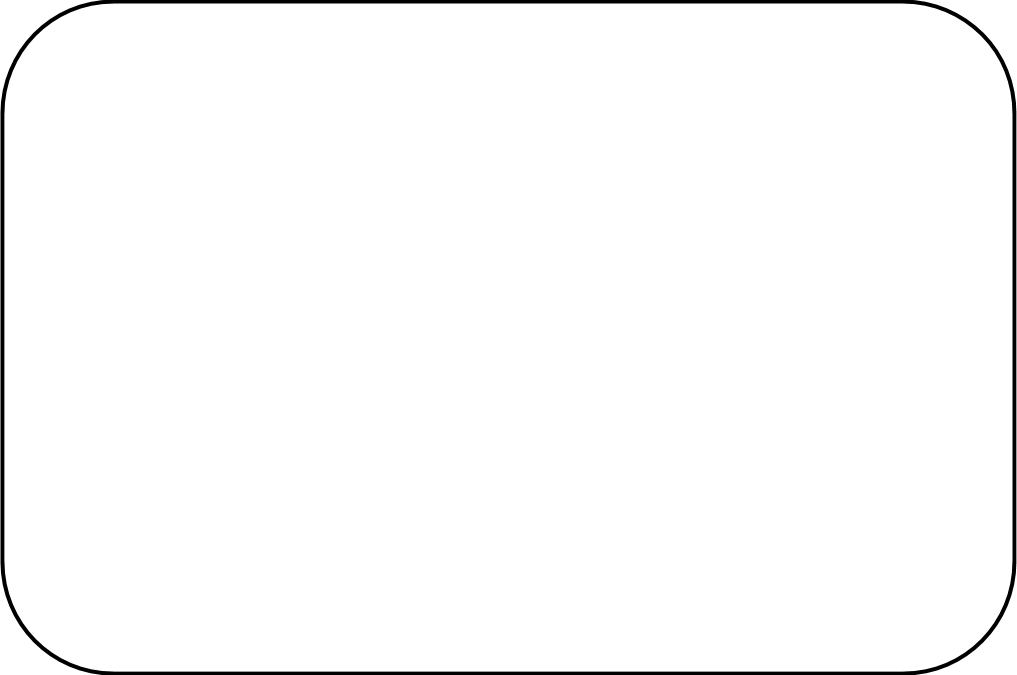 	СОДЕРЖАНИЕЦЕЛЬ И ОСНОВНЫЕ НАПРАВЛЕНИЯ ДЕЯТЕЛЬНОСТИВЛАДИМИРСКОГО ИНСТИТУТА РАЗВИТИЯ ОБРАЗОВАНИЯимени Л.И.НовиковойНА 2016-2017 УЧЕБНЫЙ ГОДЦель: научно-методическое обеспечениеразвития региональной системы образования.Основными направлениями деятельности института являются:ПРЕДОСТАВЛЕНИЕ ДОПОЛНИТЕЛЬНОГО ПРОФЕССИОНАЛЬНОГО ОБРАЗОВАНИЯ1.1. Организация повышения квалификации педагогических работников в соответствии с требованиями профессиональныхстандартов работников сферы образования	 1.2. Научно-методическое сопровождение процессов введения ФГОСДОО, ФГОС НОО, ФГОС ООО, ФГОС СПО, ФГОС ДПО.1.3. Научно-методическое сопровождение проектов в рамках федеральной целевой программы развития образования на 2016-2020 годы.1.4. Осуществление образовательного мониторинга, экспертных, консалтинговых и маркетинговых услуг в региональной системе образования.1.5. Организация и проведение процедур оценки качества курсовой подготовки в рамках повышения квалификации работников образования.1.6. Обеспечение координации деятельности муниципальных методических служб, методических служб образовательных организаций профессионального образования.1.7. Совершенствование региональной системы дистанционного дополнительного профессионального образования.1.8. Поддержка и развитие сетевых педагогических сообществ Владимирской области.1.9. Обеспечение информационного сопровожденияпроцессов развитиярегиональной системы образования средствами официального сайта ВИРО, сайта проектной деятельности и сетевых сообществ «WikiВладимир», сайтов дистанционного образования, порталов, выставочной деятельности и др. 2. 	ПРЕДОСТАВЛЕНИЕ ДОПОЛНИТЕЛЬНОГО ОБРАЗОВАНИЯ ДЕТЯМ2.1.Реализация образовательной программы дополнительного образования детей Владимирской области.2.2. Организация и сопровождение календарно-массовых мероприятий в системе дополнительного образования детей региона.2.3. Координация деятельности организаций дополнительного образования детей.3. 	ОБУЧЕНИЕ ПЕДАГОГИЧЕСКИХ РАБОТНИКОВ И РОДИТЕЛЕЙ ДЕТЕЙ-ИНВАЛИДОВ ПО ВОПРОСАМ ОРГАНИЗАЦИИ ДИСТАНЦИОННОГО ОБРАЗОВАНИЯ ДЕТЕЙ-ИНВАЛИДОВ И ОРГАНИЗАЦИОННО-МЕТОДИЧЕСКОГО ОБЕСПЕЧЕНИЯ УКАЗАННОГО ОБУЧЕНИЯ3.1. Обучение педагогических работников по вопросам организации дистанционного образования детей-инвалидов.3.2. Консультирование родителей детей-инвалидов, обучающихся дистанционно,по вопросам организации дистанционного образования.3.3. Методическая поддержка педагогов и родителей детей-инвалидов, обучающихся дистанционно, по вопросам организации дистанционного образования.4. 	ОБЕСПЕЧЕНИЕ КОМПЬЮТЕРНЫМ, ТЕЛЕКОММУНИКАЦИОННЫМ И СПЕЦИАЛИЗИРОВАННЫМ ОБОРУДОВАНИЕМ И ПРОГРАММНЫМ ОСНАЩЕНИЕМ И ОБСЛУЖИВАНИЕМ ДЛЯ ОРГАНИЗАЦИИ ДИСТАНЦИОННОГО ОБРАЗОВАНИЯ ДЕТЕЙ-ИНВАЛИДОВ И ПОДКЛЮЧЕНИЕ К СЕТИ ИНТЕРНЕТ РАБОЧИХ МЕСТ ДЛЯ ДЕТЕЙ-ИНВАЛИДОВ И ПЕДАГОГИЧЕСКИХ РАБОТНИКОВ, ОСУЩЕСТВЛЯЮЩИХ ДИСТАНЦИОННОЕ ОБУЧЕНИЕ ДЕТЕЙ-ИНВАЛИДОВ4.1. Обеспечение компьютерным, телекоммуникационным и специализированным оборудованием рабочих мест детей-инвалидов и педагогических работников, осуществляющих дистанционное обучение детей-инвалидов4.2. Обеспечение программным оснащением рабочих мест для детей-инвалидов и педагогических работников, осуществляющих дистанционное обучение детей-инвалидов.4.3. Обслуживание оборудования и организация подключения к сети Интернет рабочих мест для детей-инвалидов и педагогических работников, осуществляющих дистанционное обучение детей-инвалидов. 5. 	ПРЕДОСТАВЛЕНИЕ РОДИТЕЛЯМ (ЗАКОННЫМ ПРЕДСТАВИТЕЛЯМ) НЕСОВЕРШЕННОЛЕТНИХ ОБУЧАЮЩИХСЯ, ОБЕСПЕЧИВАЮЩИМ ПОЛУЧЕНИЕ ДЕТЬМИ ДОШКОЛЬНОГО ОБРАЗОВАНИЯ В ФОРМЕ СЕМЕЙНОГО ОБРАЗОВАНИЯ, МЕТОДИЧЕСКОЙ, ПСИХОЛОГО-ПЕДАГОГИЧЕСКОЙ, ДИАГНОСТИЧЕСКОЙ И КОНСУЛЬТАТИВНОЙ ПОМОЩИ.5.1.Оказание методической, психолого-педагогической, диагностической и консультативной помощи заявителям (законным представителям) несовершеннолетних учащихся, обеспечивающим получение детьми образования в форме семейного образования) по вопросам воспитания, обучения и развития детей дошкольного возраста.6. 	ОСУЩЕСТВЛЕНИЕ ПОДГОТОВКИ ПЕДАГОГИЧЕСКИХ РАБОТНИКОВ, ВЛАДЕЮЩИХ СПЕЦИАЛЬНЫМИ ПЕДАГОГИЧЕСКИМИ ПОДХОДАМИ И МЕТОДАМИ ОБУЧЕНИЯ И ВОСПИТАНИЯ ОБУЧАЮЩИХСЯ С ОГРАНИЧЕННЫМИ ВОЗМОЖНОСТЯМИ ЗДОРОВЬЯ6.1. Организация повышения квалификации педагогических работников, владеющих специальными педагогическими подходами и методами обучения и воспитания обучающихся с ограниченными возможностями здоровья.6.2. Разработка программно-методического обеспечения процесса повышения квалификации.6.3.Сопровождение процесса повышения квалификации педагогов в межкурсовой период.7.СОПРОВОЖДЕНИЕ ПРОЦЕССА МОДЕРНИЗАЦИИ ПРОФЕССИОНАЛЬНОГО ОБРАЗОВАНИЯ РЕГИОНА7.1. Реализация внедрения регионального стандарта кадрового обеспечения промышленного роста.7.2. Создание регионального информационного пространства профессионального образования.7.3. Координация профессиональной ориентации среди всех участников профориентационных процессов региона.7.4. Организация повышения квалификации педагогических работников системы профессионального образования,обучение экспертов и сопровождение процессов сетевого взаимодействия с участниками подготовки квалифицированных кадров.7.5. Включение во всероссийское движение «Молодые профессионалы «Ворлдскиллз Россия» и «ДжуниорСкиллз».7.6. Обеспечение реализации Президентской программы подготовки управленческих кадров.	7.7. Организация и сопровождение календарно-массовых мероприятий в системе профессиональногообразования, олимпиад и конкурсов профессионального мастерства.Раздел 1.ПРЕДОСТАВЛЕНИЕ ДОПОЛНИТЕЛЬНОГО ПРОФЕССИОНАЛЬНОГО ОБРАЗОВАНИЯПОВЫШЕНИЕ КВАЛИФИКАЦИИ ПЕДАГОГИЧЕСКИХ КАДРОВ1.2.НАУЧНО-МЕТОДИЧЕСКОЕ ОБЕСПЕЧЕНИЕ СИСТЕМЫ ПОВЫШЕНИЯ КВАЛИФИКАЦИИ1. 3. УПРАВЛЕНИЕ МЕТОДИЧЕСКОЙ РАБОТОЙ1.4.ИЗУЧЕНИЕ СОСТОЯНИЯ УВП И ЕГО РЕЗУЛЬТАТОВ В ОБРАЗОВАТЕЛЬНЫХ ОРГАНИЗАЦИЯХОБЛАСТИ 1.5. ФОРМИРОВАНИЕ, ИЗУЧЕНИЕ, ОБОБЩЕНИЕ, РАСПРОСТРАНЕНИЕПЕДАГОГИЧЕСКОГО ОПЫТА1.6.ПОВЫШЕНИЕ ПРОФЕССИОНАЛЬНОЙ КОМПЕТЕНТНОСТИ СОТРУДНИКОВ ИНСТИТУТА1.7.КОНФЕРЕНЦИИ, СЕМИНАРЫ, ОБЛАСТНЫЕ МЕРОПРИЯТИЯНАУЧНО-МЕТОДИЧЕСКОЕ ОБЕСПЕЧЕНИЕИНФОРМАТИЗАЦИИ РЕГИОНАЛЬНОЙ СИСТЕМЫ ОБРАЗОВАНИЯРаздел 2.ОБУЧЕНИЕ ПЕДАГОГИЧЕСКИХ РАБОТНИКОВ И РОДИТЕЛЕЙ ДЕТЕЙ-ИНВАЛИДОВ ПО ВОПРОСАМ ОРГАНИЗАЦИИ ДИСТАНЦИОННОГО ОБРАЗОВАНИЯ ДЕТЕЙ-ИНВАЛИДОВ И ОРГАНИЗАЦИОННО-МЕТОДИЧЕСКОГО ОБЕСПЕЧЕНИЯ УКАЗАННОГО ОБУЧЕНИЯРаздел 3.ОБЕСПЕЧЕНИЕ КОМПЬЮТЕРНЫМ, ТЕЛЕКОММУНИКАЦИОННЫМ И СПЕЦИАЛИЗИРОВАННЫМ ОБОРУДОВАНИЕМ И ПРОГРАММНЫМ ОСНАЩЕНИЕМ И ОБСЛУЖИВАНИЕМ ДЛЯ ОРГАНИЗАЦИИ ДИСТАНЦИОННОГО ОБРАЗОВАНИЯ ДЕТЕЙ-ИНВАЛИДОВ И ПОДКЛЮЧЕНИЕ К СЕТИ ИНТЕРНЕТ РАБОЧИХ МЕСТ ДЛЯ ДЕТЕЙ-ИНВАЛИДОВ И ПЕДАГОГИЧЕСКИХ РАБОТНИКОВ, ОСУЩЕСТВЛЯЮЩИХ ДИСТАНЦИОННОЕ ОБУЧЕНИЕ ДЕТЕЙ-ИНВАЛИДОВРаздел 4.ПРЕДОСТАВЛЕНИЕ РОДИТЕЛЯМ (ЗАКОННЫМ ПРЕДСТАВИТЕЛЯМ) НЕСОВЕРШЕННОЛЕТНИХ ОБУЧАЮЩИХСЯ, ОБЕСПЕЧИВАЮЩИМ ПОЛУЧЕНИЕ ДЕТЬМИ ДОШКОЛЬНОГО ОБРАЗОВАНИЯ В ФОРМЕ СЕМЕЙНОГО ОБРАЗОВАНИЯ, МЕТОДИЧЕСКОЙ, ПСИХОЛОГО-ПЕДАГОГИЧЕСКОЙ, ДИАГНОСТИЧЕСКОЙ И КОНСУЛЬТАТИВНОЙ ПОМОЩИРаздел 5.ОСУЩЕСТВЛЕНИЕ ПОДГОТОВКИ ПЕДАГОГИЧЕСКИХ РАБОТНИКОВ, ВЛАДЕЮЩИХ СПЕЦИАЛЬНЫМИПЕДАГОГИЧЕСКИМИ ПОДХОДАМИ И МЕТОДАМИ ОБУЧЕНИЯ И ВОСПИТАНИЯОБУЧАЮЩИХСЯ С ОГРАНИЧЕННЫМИ ВОЗМОЖНОСТЯМИ ЗДОРОВЬЯРаздел 6.ПРЕДОСТАВЛЕНИЕ ДОПОЛНИТЕЛЬНОГО ОБРАЗОВАНИЯ ДЕТЯМРаздел 7. НАУЧНО-МЕТОДИЧЕСКОЕ СОПРОВОЖДЕНИЕ ПРОЦЕССА МОДЕРНИЗАЦИИ ПРОФЕССИОНАЛЬНОГО ОБРАЗОВАНИЯ7.1 Развитие механизмов модернизации системы профессионального образования в условиях современной стратегии подготовки рабочих кадров и формирования прикладных квалификаций.Внедрение регионального стандарта кадрового обеспечения промышленного роста7.2 Повышение качества кадрового потенциала профессиональных образовательных организацийДиссеминация результатов НМРКонференции и круглые столы7.4. Организация работы по реализации Президентской программы подготовки управленческих кадров и деятельности Регионального координационного центра всероссийского движения «Ворлдскиллз Россия».План регионального центра Президентской программы подготовки управленческих кадровПлан регионального координационного центра на август-декабрь 2016 годаРаздел 8. МЕРОПРИЯТИЯС ВОСПИТАННИКАМИ ШКОЛ-ИНТЕРНАТОВ, С ДЕТЬМИ-СИРОТАМИ, ОСТАВШИМИСЯ БЕЗ ПОПЕЧЕНИЯ РОДИТЕЛЕЙРаздел 9. КАЛЕНДАРЬобластных массовых мероприятий с учащимися и воспитанниками общеобразовательных учреждений и учреждений дополнительного образования детей области в 2016–2017 учебном годуРаздел 10. МЕРОПРИЯТИЯ С ОБУЧАЮЩИМИСЯ ПРОФЕССИОНАЛЬНЫХ ОРГАНИЗАЦИЙРектор института					Андреева В.В.Цель и основные направления деятельности Владимирского института развития образования на 2016- 2017учебный год……………………………………………………………………………………….…………………….…………………………….3Раздел 1.Предоставление дополнительногопрофессионального образования……………………………………………………61.1. Повышение квалификации педагогических кадров…………………………………………………………………….…61.2.Научно-методическое обеспечениесистемы повышения квалификации……………………………………..………...111.3.Управление методической работой……………………………………………………………………………………..…….141.4.Изучение состояния УВПи его результатовв образовательных организацияхобласти……………………..……….15`1.5.Формирование, изучение, обобщение, распространение педагогического опыта…………………………..………….161.6.Повышение профессиональной компетентности сотрудников института……………………………………………....181.7.Конференции, семинары, областные мероприятия………………………………………………………………………....191.8.Научно-методическое обеспечение информатизациирегиональной системы образования………………………….26Раздел 2.Обучение педагогических работников и родителей детей-инвалидов …………………………………………………28Раздел 3.Обеспечение компьютерным, телекоммуникационными специализированным оборудованиеми программным оснащением и обслуживанием для организации дистанционногообразования детей-инвалидов………………………….30Раздел 4.Предоставление родителям (законным представителям) несовершеннолетних обучающихся,обеспечивающим получение детьмидошкольного образования в формесемейного образования, методической, психолого-педагогической, диагностическойи консультативной помощи……………………………………….………….………………………………….32Раздел 5.Осуществление подготовкипедагогических работников, владеющих специальнымипедагогическими подходамии методами обучения и воспитанияобучающихсяс ограниченными возможностями здоровья……………………..33Раздел 6.Предоставление дополнительного образованиядетям………………………………………………………………......34Раздел 7.Научно-методическое сопровождение процесса модернизации профессионального образования……………….35Раздел 8. Мероприятия с воспитанниками школ-интернатов ис детьми-сиротами, оставшимися без попечения родителей………………………………………................................................................................................................................................57Раздел 9. Календарь областных массовых мероприятий с обучающимися………………………………………………………58Раздел 10. Мероприятия с обучающимися профессиональных организаций………………………………………………………66№ЗадачиСодержание деятельностиСрокиФормапредставлениярезультатовОтветственный1.Повышение квалификации педагогических кадров Владимирской области сбор заявок на прохождение курсовой подготовкисентябрь-октябрь2016г.заявка на проведение курсовЧикунова Г.К.,Тихомирова М.Л.заведующие МК, руководители обл.ОО1.Повышение квалификации педагогических кадров Владимирской области формирование учебного плана с учётом государственного задания на 2016 годноябрь 2016 учебный планЧикунова Г.К.,Тихомирова М.Л.1.Повышение квалификации педагогических кадров Владимирской области заключение договоровс муниципальными управлениями образования на повышение квалификации педагоговдекабрь 2016договорыАндреева В.В.,Чикунова Г.К.1.Повышение квалификации педагогических кадров Владимирской области заключение договоров с областными образовательными учреждениями на повышение квалификации педагоговдекабрь 2016договорыАндреева В.В.,Чикунова Г.К.1.Повышение квалификации педагогических кадров Владимирской области заключение договоров на проведение выездных курсов и семинаровдекабрь2016г.договорыАндреева В.В.,Чикунова Г.К.1.Повышение квалификации педагогических кадров Владимирской области заключение договоров на проведение хозрасчетных курсовв течениегодадоговораАндреева В.В.,Чикунова Г.К.1.Повышение квалификации педагогических кадров Владимирской области комплектование групп на основании приказов от муниципальных органов образованияноябрь2016 г.Приказыо зачислении на курсыЧикунова Г.К.,Тихомирова М.Л., Безрукова О.В.1.Повышение квалификации педагогических кадров Владимирской области планирование курсов и семинаров на 2018 год:составление проекта плана курсовой подготовки для педагогических и руководящих кадровмарт-май 2017 г.План-проект на2017 г.Чикунова Г.К.Тихомирова М.Л.2.Организация и проведение курсов, семинар.согласно плану курсовой подготовки на 2016, 2017 годыв течениеучебного годаАналитич.материал,статистический отчетЧикунова Г.К.,Безрукова О.В.Тихомирова М.Л.3.Профессиональная переподготовка педагогических кадров Владимирской областиОрганизация профессиональной переподготовки управленческих и педагогических кадров в соответствии с потребностями региона:сбор заявок на прохождение профессиональной переподготовки;разработка программ ПП;организация учебного процесса.в течениегодаПриказыо зачислении на ПП;Программы ППЧикунова Г.К.4.4.Модернизация учебного процесса, реализация альтернативных моделей повышения квалификацииМодернизация учебного процесса, реализация альтернативных моделей повышения квалификациисовершенствование накопительной системы повышения квалификации педагогических работников ОУ Владимирской областив течение годаПрограммыкурсовЧикунова Г.К.4.4.Модернизация учебного процесса, реализация альтернативных моделей повышения квалификацииМодернизация учебного процесса, реализация альтернативных моделей повышения квалификациизаключение договоров с руководителями ОУ(стажировочных площадок) на повышение квалификации педагогов областив течение годаДоговоро совместнойдеятельностиЧикунова Г.К.4.4.Модернизация учебного процесса, реализация альтернативных моделей повышения квалификацииМодернизация учебного процесса, реализация альтернативных моделей повышения квалификацииорганизация повышения квалификации педагогических работников Владимирской области на базе стажировочных площадокв течение годапрограмма курсовой подготовкиЧикунова Г.К.,зав. кафедрами4.4.Модернизация учебного процесса, реализация альтернативных моделей повышения квалификацииМодернизация учебного процесса, реализация альтернативных моделей повышения квалификациисоздание стажировочных площадок и базовых центров распределенного повышения квалификации по актуальным направлениям модернизации образования, формирование их реестрав течение годаЗаявки муниципальных органов образования, областных образовательных организацийЧикунова Г.К.,Корешков М.В.4.4.Модернизация учебного процесса, реализация альтернативных моделей повышения квалификацииМодернизация учебного процесса, реализация альтернативных моделей повышения квалификации−подготовка рабочих программ курсовой подготовки по актуальным проблемам развития образования−обновление образовательных программ ПК по подготовке педагогических и руководящих работников к реализации ФГОСначальной и основной школыдля детей с ОВЗ− обновление учебно-тематических планов курсовой подготовки в соответствии с требованиямиФГОС и ФГОС ОВЗВ течениегодаиюнь 2016г.В течениегодаПрограммыкурсовУТПЧикунова Г.К., Харчевникова Е.Л.,зав. кафедрами4.4.Модернизация учебного процесса, реализация альтернативных моделей повышения квалификацииМодернизация учебного процесса, реализация альтернативных моделей повышения квалификациирасширение перечня адресных, персонифицированных программ повышения квалификациив течение годапрограммыЧикунова Г.К.Харчевникова Е.Л.зав. кафедрами4.4.Модернизация учебного процесса, реализация альтернативных моделей повышения квалификацииМодернизация учебного процесса, реализация альтернативных моделей повышения квалификацииВстраивание в процесс повышения квалификации педагогических работников модулей дистанционного обученияв течение годаУчебно-тематические планыЧикунова Г.К.Зав. кафедрами4.4.Модернизация учебного процесса, реализация альтернативных моделей повышения квалификацииМодернизация учебного процесса, реализация альтернативных моделей повышения квалификацииРасширение спектра дополнительных профессиональных образовательных программ ПК, реализуемых с использованием дистанционных технологий и электронного обученияв течение годапрограммыЧикунова Г.К.зав. кафедрами5.Информационное обеспечение процесса повышения квалификацииформирование информационной базы «Приказы»октябрь 2016Информационная базаЧикунова Г.К.,Безрукова О.В.5.Информационное обеспечение процесса повышения квалификацииконсультации по заполнению программы «Приказы»Август-сентябрь,декабрь 2016, январь2017г.Чикунова Г.К.,Безрукова О.В.. 5.Информационное обеспечение процесса повышения квалификацииформирование списка слушателей курсовДекабрь2016г -январь 2017приказы изтерриторийзаведующие МК,Безрукова О.В.5.Информационное обеспечение процесса повышения квалификацииподготовка приказов о зачислении и об окончании курсовой подготовкив течениегодаПриказыВИРОЧикунова Г.К.Безрукова О.В.5.Информационное обеспечение процесса повышения квалификацииподготовка отчетов о прохождении курсовой подготовки педагогическими работниками областиежеквартальноОтчетЧикунова Г.К.Безрукова О.В.6.Программно-методическое обеспечениепроцесса повышения квалификацииразработка учебно-методического обеспечения процесса повышения квалификациипедагогов и руководителей ОО:●подготовка рабочих тетрадей слушателей курсов;●создание учебно-методических пособий;●разработка учебно-методических материалов для различных категорий педагогов и видов курсовой подготовкив течениегодаУчебно-методические пособия, рабочие тетради, учебно-методи-ческие рекомендации на бумажных и электронных носителяхЧикунова Г.К.Зав. кафедрамиМетодисты предметных кабинетов7.Мониторинг результатов процесса повышения квалификацииРазработка модели внешней профессиональной и общественной экспертизы дополнительных профессиональных образовательных программ.в течениегодаОписание модели, подбор инструментарияЧикунова Г.К.Харчевникова Е.Л.Фуфыкин В.Н.7.Мониторинг результатов процесса повышения квалификацииПроведениевнутреннего аудита учебной деятельностив течениегодаПрограмма аудитаЧикунова ГН.К.Аналитический, учебный отдел7.Мониторинг результатов процесса повышения квалификацииАнализ качества курсовой подготовкив течениегодаАналитическая справкаЧикунова Г.К.Фуфыкин В.Н.7.Мониторинг результатов процесса повышения квалификацииКорректировка учебно-тематических планов курсовой подготовки по результатам мониторингав течениегодаУТП курсовЧикунова Г.К.Зав. кафедрами8.Повышение профессиональной компетентности работников образования в сфере информационно-коммуникационных технологий (ИКТ)- организация и проведение тематических курсов и семинаров, вебинаров и веб-конференций;- организация и проведение тематических курсов программы «Интел. Обучение для будущего»;- мониторинг и координация курсовой подготовки в ресурсных центрах.в течение годаАналитическиематериалы, планы курсовой подготовкиПолякова В.А.,Джакония Е.С.,зав. кафедрами9.Совершенствование региональной системы дистанционного дополнительного профессионального образования- совершенствование базовой модели курсов повышения квалификации в оболочке MOODLE;- организация и проведение тематических курсов повышения квалификации в оболочке MOODLE и на образовательном сайте «WikiВладимир»в течение годааналитическиематериалы, планы курсовой подготовки, постоянно обновляемый образовательный контент на сайте дистанционного обученияПолякова В.А.,зав. кафедрами.№ЗадачиСодержание деятельностиСрокиФормапредставлениярезультатовОтветственный1.Научно-методическое сопровождение процесса повышения квалификацииКорректировкаобразовательных программ ПКпо подготовке педагогических и руководящих работников к реализации ФГОСдля детей с ОВЗРазработка УМК к образовательным программам ПКВ течение годаСборник образовательных программ с дидактическим сопровождениемУМК)Харчевникова Е.Л.зав. кафедрами2.Научно-методическое руководство педагогическим опытомВыявление, изучение, анализ, коррекция, редактирование материалов педагогического опытапо реализацииФГОС, в т.ч. ФГОС ОВЗи размещение ресурсов в сети ИнтернетВ течение годаРегиональный банкпедагогического опытаХарчевникова Е.Л.Полякова В.А., координаторы сетевых сообществ2.Научно-методическое руководство педагогическим опытомНаучно-методическое сопровождение РИП в течениегодаПрограммы РИП ОУХарчевникова Е.Л.Научные руководители площадокХарчевникова Е.Л.Научные руководители площадок3.Научно-методическое руководство пилотных ОУНаучно-методическое сопровождение пилотных ОУ областипо введению ФГОС ООО в соответствии с планом-графиком департамента образования по управлению введением ФГОС в регионев течениегодаАннотированный отчет пилотных ОУ области по выполнению технического задания на апробацию ФГОСХарчевникова Е.Л.Научные руководители площадок3.Научно-методическое руководство пилотных ОУОсуществление научного редактирования, рецензирования авторских программ, учебно-программной документации и других материаловв течениегодаЭкспертныезаключенияХарчевникова Е.Л.Научные руководители площадок4.Организация и сопровождение деятельностиинновационных площадок области.Координация научно-исследовательской и инновационной деятельностиРИП в соответствии с планом мероприятий областного инновационного советав течениегодаПлан совместной деятельности ВИПКРО и РИП областного уровняХарчевникова Е.Л.Научные руководители площадокЗав.кафедрами4.Организация и сопровождение деятельностиинновационных площадок области.▪организация консультирования руководителей и педагогических работников УПО по проблемамподготовкии реализации Программы инновационной деятельности;▪рецензирование программ,▪подготовка материалов по содержанию, организации и промежуточным итогамреализации Программ, представление их на заседании Ученого совета института, научных конференциях различного уровня▪подготовка публикаций по промежуточным и итоговым результатам инновационных программв течениегодаСборники научных и научно-методических трудовХарчевникова Е.Л.Научные руководители площадокЗав.кафедрами5Реализация ФГОС с учетом региональной спецификиОрганизация консультирования руководителей и педагогических работниковпо проблемам конструирования основной образовательной программы НОО,ООО, ДОО, а так же приведения регионально-значимой вариативной части ОПОП в ОО профессионального образования в соответствие с региональными потребностями ведущих работодателейв течениегодаПрограммы курсов по разработке основной образовательной программы школы первой ступени, методические рекомендации для ОО профессионального образованияХарчевникова Е.Л.,Еременкова Т.Ю.,Шумилина Т.Ю.,Разумовская Т.В.,Пинигина Г.Г.Славина-Бурнина6Организационное и методическое сопровождение конкурсных отборов в рамках национального проекта «Образование»Экспертиза конкурсных материалов ПНПО Май 2017Экспертные заключенияРазумовскаяШумилинаЕременковаАндреева6Организационное и методическое сопровождение конкурсных отборов в рамках национального проекта «Образование»Обобщение и распространение педагогического опыта по результатам конкурсного отбора лучших учителейв течениегодаСозданиебанка данныхХарчевникова Е.Л.методисты7Экспертно-аналитическая деятельностьЭкспертиза материалов региональных, всероссийских конкурсов, выставок,инновационныхпроектовВ течениегодаЭкспертноезаключениеХарчевникова Е.Л.Зав. кафедрами7Экспертно-аналитическая деятельностьЭкспертиза программ стажировочных площадокВ течениегодаЭкспертноезаключениеХарчевникова Е.Л.Зав. кафедрами№ЗадачиСодержание деятельностиСрокиФормапредставлениярезультатовОтветственный1.Поддержка деятельности муниципальных методических службПовышение квалификациизаведующих РМК(ИМЦ) по программе “Методическое сопровождение введения профессионального стандарта педагога”в течение уч. года Программа Учебно-тематический планЧикунова Г.К.Грачева Н.А.1.Поддержка деятельности муниципальных методических службПовышение квалификации методистов РМК (ИМЦ) по программам: “Организация методического сопровождения введения ФГОС ДО”“Организация методического сопровождения введения ФГОС ООО”в течение уч. годапрограммаучебно-тематический планЧикунова Г.К.Грачева Н.А.1.Поддержка деятельности муниципальных методических службПроведение курсов для руководителей предметных МО территорий области.Проведение семинаров для зам. директоров ОО СПО и руководителей областных методических объединений преподавателей учреждений СПОв течение уч. годаУчебный планЧикунова Г.К.Корешков М.В.зав. кафедрами1.Поддержка деятельности муниципальных методических службРазработка методических рекомендаций по организации методической работы в 2017-2018г.апрель-май2017г.методические рекомендацииЧикунова Г.К., заведующие кафедрами, методисты1.Поддержка деятельности муниципальных методических службРазмещение на сайтах ВИРО и образовательном портале методических материалов по поддержке деятельности муниципальных методических службв течениеучебного годааналитические материалыЧикунова Г.К.Полякова В.А.3.Развитие предметных сетевых сообществ Координация деятельности профессиональных педагогических сообществ учителей-предметников, тьюторов, методистовв течениеучебного годааналитические материалыПолякова В.А.,Воронина Л.В.,координаторы сетевых сообществ№ЗадачиСодержание деятельностиСрокиФормапредставлениярезультатовОтветственный1.Накопление информационной базы для анализа УВП в образовательных учреждения областисоставление графика посещения образовательных учреждений в ходе курсов и семинаровсентябрь2016г.,январь 2017г.графикЧикунова Г.К.1.Накопление информационной базы для анализа УВП в образовательных учреждения областиподготовка текстов муниципального этапа Всероссийской олимпиады школьников. Сентябрь-ноябрь 2017г.ТекстыАналитические справкиКуликова Л.В.,Зав кафедрами,Методисты1.Накопление информационной базы для анализа УВП в образовательных учреждения областиРазработка заданий для проведения региональных предметных конкурсов, соревнований В течение годаТекстыАналитические справкиЧикунова Г.К.Куликова Л.В.,Зав кафедрами,Методисты №ЗадачиСодержание деятельностиСрокиФормапредставлениярезультатовОтветственный1.Совершенствование качества представляемого для обобщения педагогического опытаформирование регионального банка педагогического опытаИюнь2017информационный банкХарчевникова Е.Л.,Силькунов Д.В.1.Совершенствование качества представляемого для обобщения педагогического опытаобобщение опыта работыпедагогов-участников национального проекта «Образование»Обобщение опыта работы педагогов, преподавателей спец. дисциплин и мастеров производственного обучения-участников конкурсов профессионального мастерства и педагогических разработокдо 01 июня 2017Банк данных педагогического опытаХарчевниковаЕ.Л.Пинигина Г.Г.Силькунов Д.В.2.Совершенствование подходов к организации и проведению областных конкурсов:-«Мастер года»,-«Лучшая учебно-производственная мастерская»обновление программы курсовой подготовки участников конкурсов;внесение изменений в положения о конкурсахсентябрь2016г.январь 2017г.программаположенияКорешков М.В.2.Совершенствование подходов к организации и проведению областных конкурсов:-«Мастер года»,-«Лучшая учебно-производственная мастерская»проведение педагогического десанта членами клуба «Пеликан»март2017Сборник материаловКуликова Л.В.,Алексеева О.А.3.Научно-методическое сопровождениепрофессионального роста молодого учителяПроведение учебно-методических семинаров для молодых учителей1 разв кварталАлексеева О.А..Зав. кафедрами3.Научно-методическое сопровождениепрофессионального роста молодого учителяПроведение декады молодого специалистамарт 2017г.программаЧикунова Г.К.Алексеева О.А.зав. кафедрами3.Научно-методическое сопровождениепрофессионального роста молодого учителяКонсультирование молодых педагогов по проблемам профессиональной деятельностирегулярноАлексеева О.А..Зав. кафедрами4Информационная поддержка регионального образовательного пространстваиздание информационного бюллетеня департамента образования и ВИРО1 разв месяцвыпускибюллетеняАндреева В.В.,Иванова Е.А.4Информационная поддержка регионального образовательного пространстваиздание научно-методического журнала «Наша школа»1 разв 2 месяцажурналИванова Е.А.4Информационная поддержка регионального образовательного пространстваиздание альманаха «Научные и прикладные исследования процесса развития региональной системы образования»1 раз в годжурналИванова Е.А.4Информационная поддержка регионального образовательного пространстваиздание альманаха «Научные и прикладные исследования процесса развития региональной системы образования»4Информационная поддержка регионального образовательного пространстваобновление сайтов ВИРО, регионального центра дистанционного образования; создание интерактивных вики-страниц поддержки проведения очных мероприятийежемесячноновостные ленты сайтов, актуальные рубрики, вики-страницы и др.Полякова В.А.,Силькунов Д.В.№ЗадачиСодержание деятельностиСрокиФормапредставлениярезультатовОтветственный1.Повышение профессионального уровня профессорско-преподавательского состава ВИПКРО, научных сотрудников, методистоворганизация и проведение методологического семинара1 разв 2 месяцаметодические рекомендации, публикацииГаврилин А.ВКорешков М.В,Полякова В.А.Харчевникова Е.Л.зав. кафедрами1.Повышение профессионального уровня профессорско-преподавательского состава ВИПКРО, научных сотрудников, методистовподготовка научных кадров через аспирантуру и соискательство.в течениегодаотчеты на заседаниях Ученого совета ВИРОКуликова Л.В.1.Повышение профессионального уровня профессорско-преподавательского состава ВИПКРО, научных сотрудников, методистоворганизация и проведение Дня науки ВИРОфевраль2017г.Программа,Публичные лекцииГаврилин А.В.,Корешков М.В.,Полякова В.А.,Харчевникова Е.Л,Куликова Л.В.,зав. кафедрами1.Повышение профессионального уровня профессорско-преподавательского состава ВИПКРО, научных сотрудников, методистовОрганизация ПК педагогических кадровинститута в области применения электронных форм учебников в образовательном процессев течение годапрограммаГ.К.ЧикуноваВ.А. Полякова№ЗадачиСодержание деятельностиСрокиФорма представления результатаОтветственный1.Секционные совещания работников образованияЗдоровьесберегающая среда как важнейшее условие реализации ФГОС ДОО16 июнярезолюцияХарчевникова Е.Л.1.Секционные совещания работников образованияВекторы развития дополнительного образования в регионе17 июнярезолюцияКуликова Л.В.1.Секционные совещания работников образованияОсобенности реализации ФГОС основного общего образования20 июнярезолюцияХарчевникова Е.Л.1.Секционные совещания работников образованияВекторы развития региональной системы общего образования21 июнярезолюцияЧикунова Г.К.1.Секционные совещания работников образованияСоздание информационно-образовательной среды как вектор развития региональной системы общего образования24 июнярезолюцияПолякова В.А.1.Секционные совещания работников образованияСистема подготовки кадров как драйвер экономического роста: региональный рецепт29 июнярезолюцияКорешков М.В.1.Секционные совещания работников образованияМетодическое сопровождение педагогов – важный вектор развития региональной системы образования18 августарезолюцияЧикунова Г.К.1.Секционные совещания работников образованияДуховно-нравственное воспитание детей и молодежи: взаимодействие семьи, школы, общества30 августарезолюцияХарчевникова Е.Л.2.2Конференции, фестивали, форумыКонференции, фестивали, форумыВИРТУАЛЬНЫЙ ЛЕТНИЙ ЛАГЕРЬ  для педагогов «Вместе – к успеху! – 2016»июль - августматериалы мастер-классов и воркшоповПолякова В.А.2.2Конференции, фестивали, форумыКонференции, фестивали, форумыВСЕРОССИЙСКИЙ ФОРУМ «Воспитание детей – инвестиции в будущее»8 сентябрясборник материаловКуликова Л.В.,Разумовская Т.В.,Шумилина Т.О.2.2Конференции, фестивали, форумыКонференции, фестивали, форумыФОРУМ ассоциации педагогических работников «Дошкольное образование сквозь призму ФГОС: инновации, творчество, вдохновение»октябрьсборник материаловПрохорова Л.Н.2.2Конференции, фестивали, форумыКонференции, фестивали, форумыНАУЧНО-ПРАКТИЧЕСКАЯ КОНФЕРЕНЦИЯ, посвященная 70-летию ВИРО «Управляембудущим» 18 октябрясборник материаловКуликова Л.В., ректорат2.2Конференции, фестивали, форумыКонференции, фестивали, форумыНАУЧНО-ПРАКТИЧЕСКАЯ КОНФЕРЕНЦИЯ «Профориентационная работа: особенности организации, проблемы и перспективыоктябрьсборник материаловКорешков М.В.2.2Конференции, фестивали, форумыКонференции, фестивали, форумыНАУЧНО-ПРАКТИЧЕСКАЯ КОНФЕРЕНЦИЯ«Введение ФГОС НОО для обучающихся с ОВЗ»30 ноябрясборник материаловСлавина-Бурнина Л.Н.,.Еременкова Т.Ю.2.2Конференции, фестивали, форумыКонференции, фестивали, форумыНАУЧНО-ПРАКТИЧЕСКАЯ КОНФЕРЕНЦИЯ по техническому и естественнонаучному направлениям на базе технопарка «Кванториум-33» (ежемесячно)с ноября по май сборник материаловПолякова В.А.,Пономарев В.Г.2.2Конференции, фестивали, форумыКонференции, фестивали, форумыИНТЕРНЕТ-КОНФЕРЕНЦИЯ «Актуальные аспекты информатизации образования. Внедрение электронной формы учебника в образовательных процесс: опыт, проблемы, перспективы»Ноябрь-февральсборник материаловПолякова В.А., Джакония Е.С.2.2Конференции, фестивали, форумыКонференции, фестивали, форумыНАУЧНО-ПРАКТИЧЕСКАЯ КОНФЕРЕНЦИЯ ШКОЛЬНИКОВ, посвященная 160-летию со дня рождения русского математика И.И. Александрова декабрьсборник материаловАнтонова Е.И.2.2Конференции, фестивали, форумыКонференции, фестивали, форумыДИСКУССИОННАЯ ПЛОЩАДКА: современное образование:точки роста.«Кино исовременное образование: грани и возможности»декабрьсборник материаловМорозова О.Е.2.2Конференции, фестивали, форумыКонференции, фестивали, форумыIIIМЕЖРЕГИОНАЛЬНАЯ КОНФЕРЕНЦИЯ «Актуальные вопросы биологического и экологического образования» февраль 2017сборник материаловЛовкова Т.А.2.2Конференции, фестивали, форумыКонференции, фестивали, форумыНАУЧНО-ПРАКТИЧЕСКАЯ КОНФЕРЕНЦИЯ «Возможности организации здоровьеформирующей деятельности в условиях реализации ФГОС»февраль 2017сборник материаловПанфилова Л.В.2.2Конференции, фестивали, форумыКонференции, фестивали, форумыФЕСТИВАЛЬ «Фейерверк уроков в начальной школе»Апрель 2017сборник материаловЕременкова Т.Ю.2.2Конференции, фестивали, форумыКонференции, фестивали, форумыОТЧЕТНАЯ ЕЖЕГОДНАЯ КОНФЕРЕНЦИЯ по итогам деятельности Регионального детского технопарка «Кванториум-33»майсборник материаловПолякова В.А.,Пономарев В.Г.2.2Конференции, фестивали, форумыКонференции, фестивали, форумыМЕЖДУНАРОДНАЯ НАУЧНАЯ КОНФЕРЕНЦИЯ, посвященная памяти православных просветителей Кирилла и Мефодиямайсборник материаловБлинова С.А.3.3.Круглые столы, семинары, творческие встречиКруглые столы, семинары, творческие встречиТВОРЧЕСКАЯ ВСТРЕЧА педагогических работников ДОУ, посвященная 70-летию ВИРОсентябрьпрограммаПрохорова Л.Н.3.3.Круглые столы, семинары, творческие встречиКруглые столы, семинары, творческие встречиРЕГИОНАЛЬНЫЙ СЕМИНАР – КРУГЛЫЙ СТОЛ «Система профессионального образования: интеграция ФГОС и стандартов Worldskills»сентябрьпрограммаМатин Б.В. 3.3.Круглые столы, семинары, творческие встречиКруглые столы, семинары, творческие встречиРЕГИОНАЛЬНЫЙ ИНСТРУКТИВНО-МЕТОДИЧЕСКИЙ СЕМИНАР «Технология подготовки чемпионата«Worldskills»октябрьпрограммаМатин Б.В.3.3.Круглые столы, семинары, творческие встречиКруглые столы, семинары, творческие встречиРЕГИОНАЛЬНЫЙ СЕМИНАР-ЭСТАФЕТА «Региональный компонент в реализации ФГОС» (на базе МБДОУ)октябрь  – июнь программаПрохорова Л.Н.3.3.Круглые столы, семинары, творческие встречиКруглые столы, семинары, творческие встречиРЕГИОНАЛЬНЫЙ КРУГЛЫЙ СТОЛ «Наследие Л.С. Выготского - дошкольному образованию»ноябрьпрограммаПрохорова Л.Н.3.3.Круглые столы, семинары, творческие встречиКруглые столы, семинары, творческие встречиРЕГИОНАЛЬНЫЙ СЕМИНАР - СОВЕЩАНИЕ «Возможности системы дополнительного образования детей в профилактике асоциального поведения» ноябрьпрограммаШумилина Т.О.3.3.Круглые столы, семинары, творческие встречиКруглые столы, семинары, творческие встречиКРУГЛЫЙ СТОЛ «Преподавание математики в начальных классах» ноябрьпрограммаЕременкова Т.Ю.3.3.Круглые столы, семинары, творческие встречиКруглые столы, семинары, творческие встречиРЕГИОНАЛЬНЫЙ КРУГЛЫЙ СТОЛ для педагогов-психологов «Возможности практической психологии образования в области формирования личностных компетенций школьников» ноябрьпрограммаПанфилова Л.В.3.3.Круглые столы, семинары, творческие встречиКруглые столы, семинары, творческие встречиРЕГИОНАЛЬНЫЙ СЕМИНАР-СОВЕЩАНИЕ «Межведомственное взаимодействие в работе по профилактике безнадзорности и правонарушений среди несовершеннолетних»ноябрьпрограммаШумилина Т.О.3.Круглые столы, семинары, творческие встречиСЕМИНАР-ПРАКТИКУМ для пилотных общеобразовательных организаций, внедряющих региональный курс «Основы семейной жизни»декабрьпрограммаШумилина Т.О., Панфилова Л.В.3.Круглые столы, семинары, творческие встречиМЕЖРЕГИОНАЛЬНЫЙ СЕМИНАР «XXI век: приоритетные направления воспитания и социализации личности (педагогический опыт и практика)»февраль 2017программаШумилина Т.О.3.Круглые столы, семинары, творческие встречиРЕГИОНАЛЬНЫЙ НАУЧНО-ПРАКТИЧЕСКИЙ СЕМИНАР «Формирование российской идентичности в процессе изучения русского языка как государственного»февральпрограммаДебердеева Т.Х.3.Круглые столы, семинары, творческие встречиКРУГЛЫЙ СТОЛ «Образовательные модели и технологии работы с детьми в начальной школе»февраль 2017программаЕременкова Т.Ю.3.Круглые столы, семинары, творческие встречиКРУГЛЫЙ СТОЛ «Психолого-педагогическое сопровождение реализации инклюзивной практики в системе общего образования»апрельпрограммаПанфилова Л.В.3.Круглые столы, семинары, творческие встречиРЕГИОНАЛЬНЫЙ СЕМИНАР «Позитивная социализация дошкольников в процессе игровой деятельности»апрельпрограммаПрохорова Л.Н.3.Круглые столы, семинары, творческие встречиРЕГИОНАЛЬНЫЙ СЕМИНАР «Структура и содержание 2 (очного) этапа конкурса «Лучшие мастера профессионального образования Владимирской области»апрельпрограммаПинигина Г.Г.,Елистратова С.Н.3.Круглые столы, семинары, творческие встречиКРУГЛЫЙ СТОЛ «Проектная деятельность и сетевое взаимодействие ПОО: региональный опыт» (на базе ВТЭК)майпрограммаПинигина Г.Г.3.Круглые столы, семинары, творческие встречиКРУГЛЫЙ СТОЛ «Формирование вычислительных навыков у учащихся начальных классов»май 2017программаЕременкова Т.Ю.4.4.4.4.4.Конкурсы, проекты Конкурсы, проектыКонкурсы, проектыКонкурсы, проектыКонкурсы, проектыРЕГИОНАЛЬНЫЙ КОНКУРС авторских программ элективных и факультативных курсов, направленных на формирование личностного и метапредметногорезультата сентябрьконкурсные материалыМорозова О.Е.4.4.4.4.4.Конкурсы, проекты Конкурсы, проектыКонкурсы, проектыКонкурсы, проектыКонкурсы, проектыРЕГИОНАЛЬНЫЙ этап ВСЕРОССИЙСКОГО КОНКУРСА «Учитель здоровья России- 2016»сентябрь- октябрьконкурсные материалыПанфилова Л.В.4.4.4.4.4.Конкурсы, проекты Конкурсы, проектыКонкурсы, проектыКонкурсы, проектыКонкурсы, проектыРЕГИОНАЛЬНЫЙ КОНКУРС декоративно-прикладного творчества «Творцы» для обучающихсясентябрьконкурсные материалыЕлистратова С.Н.4.4.4.4.4.Конкурсы, проекты Конкурсы, проектыКонкурсы, проектыКонкурсы, проектыКонкурсы, проектыРЕГИОНАЛЬНЫЙ КОНКУРС ПРОЕКТОВ в профессиональном образовании «Студенческая инициатива - образованию»сентябрьконкурсные материалыПинигина Г.Г.,Моисеева И.В.4.4.4.4.4.Конкурсы, проекты Конкурсы, проектыКонкурсы, проектыКонкурсы, проектыКонкурсы, проектыРЕГИОНАЛЬНЫЙ КОНКУРС школьных сочинений, посвященный 90-летию содля рождения владимирского писателя С.К.Никитинасентябрьконкурсные материалыШтуль Е.В.4.4.4.4.4.Конкурсы, проекты Конкурсы, проектыКонкурсы, проектыКонкурсы, проектыКонкурсы, проектыРЕГИОНАЛЬНЫЙ КОНКУРСуроков «К 110-летию парламентаризма в России»сентябрь - октябрьконкурсные материалыПолякова В.А., Михайлова С.В.4.4.4.4.4.Конкурсы, проекты Конкурсы, проектыКонкурсы, проектыКонкурсы, проектыКонкурсы, проектыРЕГИОНАЛЬНЫЙ КОНКУРС “Моя школа в интернете - 2016”сентябрь - декабрьконкурсные материалыПолякова В.А.4.4.4.4.4.Конкурсы, проекты Конкурсы, проектыКонкурсы, проектыКонкурсы, проектыКонкурсы, проектыРЕГИОНАЛЬНЫЙ КОНКУРС «Портрет учителя» (для педагогов и обучающихся)сентябрь - октябрьконкурсные материалыПлатонова Н.М.4.4.4.4.4.Конкурсы, проекты Конкурсы, проектыКонкурсы, проектыКонкурсы, проектыКонкурсы, проектыРЕГИОНАЛЬНЫЙ КОНКУРС ПЕДАГОГИЧЕСКИХ ИННОВАЦИЙ В ПРОФЕССИОНАЛЬНОМ ОБРАЗОВАНИИ «Тысяча и одна идея» сентябрь-декабрьконкурсные материалыМоисеева И.В.4.4.4.4.4.Конкурсы, проекты Конкурсы, проектыКонкурсы, проектыКонкурсы, проектыКонкурсы, проектыРЕГИОНАЛЬНЫЙ КОНКУРС для учителей музыки и обучающихся «Музыкальная карусель – 2016»октябрь-ноябрьконкурсные материалыКуликова О.Н.4.4.4.4.4.Конкурсы, проекты Конкурсы, проектыКонкурсы, проектыКонкурсы, проектыКонкурсы, проектыРЕГИОНАЛЬНЫЙ КОНКУРС социальных проектов профилактической направленностиоктябрьконкурсные материалыШумилина Т.О., Панфилова Л.В.4.4.4.4.4.Конкурсы, проекты Конкурсы, проектыКонкурсы, проектыКонкурсы, проектыКонкурсы, проектыРЕГИОНАЛЬНЫЙКОНКУРС ДЛЯ УЧАЩИХСЯобразовательных учреждений, направленный на выявление сформированностиметапредметных знаний «Игры разума. Страницы истории земли Владимирской» октябрьконкурсные материалыМорозова О.Е.4.4.4.4.4.Конкурсы, проекты Конкурсы, проектыКонкурсы, проектыКонкурсы, проектыКонкурсы, проектыРЕГИОНАЛЬНЫЙ КОНКУРС авторских образовательных программ по работе с детьми из социально неблагополучных семей октябрьконкурсные материалыШумилина Т.О.4.4.4.4.4.Конкурсы, проекты Конкурсы, проектыКонкурсы, проектыКонкурсы, проектыКонкурсы, проектыРЕГИОНАЛЬНЫЙ КОНКУРС знатоков русского языка для обучающихся 8-9 классов «Грамотеи.РУ»октябрь - апрельконкурсные материалыПолякова В.А., Штуль Е.В.4.4.4.4.4.Конкурсы, проекты Конкурсы, проектыКонкурсы, проектыКонкурсы, проектыКонкурсы, проектыРЕГИОНАЛЬНЫЙ КОНКУРС “Фестиваль учебного видео - 2016”ноябрь - январьконкурсные материалыПолякова В.А.4.4.4.4.4.Конкурсы, проекты Конкурсы, проектыКонкурсы, проектыКонкурсы, проектыКонкурсы, проектыРЕГИОНАЛЬНЫЙ КОНКУРС МЕТОДИЧЕСКИХ РАЗРАБОТОКучителей естественно-математического цикла «Современный урок: формирования понятий» ноябрьконкурсные материалыАнтонова Е.И.,Дудина Н.Н.4.4.4.4.4.Конкурсы, проекты Конкурсы, проектыКонкурсы, проектыКонкурсы, проектыКонкурсы, проектыРЕГИОНАЛЬНАЯ СЕТЕВАЯ ИНТЕРНЕТ-ВИКТОРИНА «Математическая мозаика» (для учащихся 5-6 классов)ноябрьконкурсные материалыАнтонова Е.И.,Пчелинцева Т.А.4.4.4.4.4.Конкурсы, проекты Конкурсы, проектыКонкурсы, проектыКонкурсы, проектыКонкурсы, проектыРЕГИОНАЛЬНЫЙ КОНКУРС по антинаркотической тематике среди студентов ПОО «Мы выбираем жизнь»ноябрьконкурсные материалыШумилина Т.О.4.4.4.4.4.Конкурсы, проекты Конкурсы, проектыКонкурсы, проектыКонкурсы, проектыКонкурсы, проектыРЕГИОНАЛЬНЫЙ КОНКУРС «Формируем российскую идентичность»ноябрьконкурсные материалыДебердеева Т.Х.4.4.4.4.4.Конкурсы, проекты Конкурсы, проектыКонкурсы, проектыКонкурсы, проектыКонкурсы, проектыРЕГИОНАЛЬНЫЙ СМОТР-КОНКУРС на лучшую учебно-производственную мастерскую по профессии ноябрьконкурсные материалыСергевнина Н.В.4.4.4.4.4.Конкурсы, проекты Конкурсы, проектыКонкурсы, проектыКонкурсы, проектыКонкурсы, проектыРЕГИОНАЛЬНЫЙ КОНКУРС “Лучшая сетевая активность - 2016”ноябрь-декабрьконкурсные материалыПолякова В.А.4.4.4.4.4.Конкурсы, проекты Конкурсы, проектыКонкурсы, проектыКонкурсы, проектыКонкурсы, проектыII РЕГИОНАЛЬНЫЙ КОНКУРС «Логопедический кабинет -2016» декабрьконкурсные материалыСлавина-Бурнина Л.Н.4.4.4.4.4.Конкурсы, проекты Конкурсы, проектыКонкурсы, проектыКонкурсы, проектыКонкурсы, проектыРЕГИОНАЛЬНЫЙ СМОТР-КОНКУРС КАБИНЕТОВ (уголков) профориентационной работыдекабрьконкурсные материалыДеревнина С.Е.4.4.4.4.4.Конкурсы, проекты Конкурсы, проектыКонкурсы, проектыКонкурсы, проектыКонкурсы, проектыVII РЕГИОНАЛЬНЫЙ КОНКУРСпроектов «Открытие»декабрьконкурсные материалыДебердеева Т.Х.4.4.4.4.4.Конкурсы, проекты Конкурсы, проектыКонкурсы, проектыКонкурсы, проектыКонкурсы, проектыРЕГИОНАЛЬНЫЙ КОНКУРС“Умные уроки в нашей новой школе - 2016”декабрь -январьконкурсные материалыПолякова В.А.4.4.4.4.4.Конкурсы, проекты Конкурсы, проектыКонкурсы, проектыКонкурсы, проектыКонкурсы, проектыVII РЕГИОНАЛЬНЫЙ СЕТЕВОЙ ПРОЕКТ «Золотое сечение» (для учащихся 7-11 классов)январь – март 2017конкурсные материалыАнтонова Е.И.,Пчелинцева Т.А.4.4.4.4.4.Конкурсы, проекты Конкурсы, проектыКонкурсы, проектыКонкурсы, проектыКонкурсы, проектыРЕГИОНАЛЬНЫЙ КОНКУРС дидактических материалов "Земля Владимирская" (по иностранному языку) для педагогов и обучающихсяянварь - апрельконкурсные материалыЦыбульская Н.Г.4.4.4.4.4.Конкурсы, проекты Конкурсы, проектыКонкурсы, проектыКонкурсы, проектыКонкурсы, проектыРЕГИОНАЛЬНЫЙ КОНКУРС «Я – профессионал» для педагогов системы профессионального образованияфевральконкурсные материалыМоисеева И.В., Осипова А.Е.4.4.4.4.4.Конкурсы, проекты Конкурсы, проектыКонкурсы, проектыКонкурсы, проектыКонкурсы, проектыРЕГИОНАЛЬНЫЙ КОНКУРС для музыкальных руководителей ДОО и детей дошкольного возраста «Музыкальная карусель – 2016»февраль - мартконкурсные материалыКуликова О.Н.4.4.4.4.4.Конкурсы, проекты Конкурсы, проектыКонкурсы, проектыКонкурсы, проектыКонкурсы, проектыVII РЕГИОНАЛЬНЫЙ КОНКУРСпедагогического эссе «На пути к новому образованию»февральконкурсные материалыДебердеева Т.Х.4.4.4.4.4.Конкурсы, проекты Конкурсы, проектыКонкурсы, проектыКонкурсы, проектыКонкурсы, проектыРЕГИОНАЛЬНЫЙ КОНКУРС инновационных проектов и методических разработок «Пчелка – 2016» «Позитивная социализация дошкольников в процессе игровой деятельности»февраль - апрельконкурсные материалыПрохорова Л.Н.4.4.4.4.4.Конкурсы, проекты Конкурсы, проектыКонкурсы, проектыКонкурсы, проектыКонкурсы, проектыРЕГИОНАЛЬНЫЙ КОНКУРС авторских программ, учебно-методических материалов и электронных ресурсов системы дополнительного образования детеймартконкурсные материалыШумилина Т.О.4.4.4.4.4.Конкурсы, проекты Конкурсы, проектыКонкурсы, проектыКонкурсы, проектыКонкурсы, проектыРЕГИОНАЛЬНЫЙ КОНКУРС МЕТОДИЧЕСКИХ РАЗРАБОТОК для учителей начальных классов «Мой новый урок в начальной школе»мартконкурсные материалыЕременкова Т.Ю.4.4.4.4.4.Конкурсы, проекты Конкурсы, проектыКонкурсы, проектыКонкурсы, проектыКонкурсы, проектыРЕГИОНАЛЬНЫЙ КОНКУРС исследовательских работ младших школьников «Я – исследователь»мартконкурсные материалыЕременкова Т.Ю.4.4.4.4.4.Конкурсы, проекты Конкурсы, проектыКонкурсы, проектыКонкурсы, проектыКонкурсы, проектыРЕГИОНАЛЬНЫЙ ХОРОВОЙ КОНКУРС для общеобразовательных организациймарт-апрельконкурсные материалыКуликова О.Н.4.4.4.4.4.Конкурсы, проекты Конкурсы, проектыКонкурсы, проектыКонкурсы, проектыКонкурсы, проектыРЕГИОНАЛЬНЫЙ СМОТР-КОНКУРС «Зеленый огонек» среди ДОУмарт-апрельконкурсные материалыПрохорова Л.Н.4.4.4.4.4.Конкурсы, проекты Конкурсы, проектыКонкурсы, проектыКонкурсы, проектыКонкурсы, проектыРЕГИОНАЛЬНЫЙ КОНКУРС «Лучшие мастера профессионального образования Владимирской области»апрельконкурсные материалыПинигина Г.Г.,Елистратова С.Н.4.4.4.4.4.Конкурсы, проекты Конкурсы, проектыКонкурсы, проектыКонкурсы, проектыКонкурсы, проектыРЕГИОНАЛЬНЫЙ КОНКУРС программ дополнительного образования, внеурочной деятельности и элективных курсов по духовно-нравственному воспитанию детейапрельконкурсные материалыШумилина Т.О.4.4.4.4.4.Конкурсы, проекты Конкурсы, проектыКонкурсы, проектыКонкурсы, проектыКонкурсы, проектыРЕГИОНАЛЬНЫЙ КОНКУРС социальных проектов и социальных акций «АкциЯ»апрельконкурсные материалыДебердеева Т.Х.4.4.4.4.4.Конкурсы, проекты Конкурсы, проектыКонкурсы, проектыКонкурсы, проектыКонкурсы, проектыРЕГИОНАЛЬНЫЙ этап ВСЕРОССИЙСКОГО КОНКУРСА «За нравственный подвиг учителя»майконкурсные материалыБлинова С.А.5.Мастер-классы, тренинги, воркшопы и др. события детского технопарка «Кванториум-33»Мастер-классы, тренинги, воркшопы на базе регионального детского технопарка «Кванториум-33»Ежемесячно с октября 2016 года; еженедельно с января 2017 годаматериалы событияПолякова В.А.,Пономарев В.Г.5.Мастер-классы, тренинги, воркшопы и др. события детского технопарка «Кванториум-33»Дни открытых дверей регионального детского технопарка «Кванториум-33» (ежемесячно)с октября 2016 года по май 2017 годаОтчеты Полякова В.А.,Пономарев В.Г.5.Мастер-классы, тренинги, воркшопы и др. события детского технопарка «Кванториум-33»Каникулярные лагерные смены на базе регионального детского технопарка «Кванториум-33»Зимние и летние каникулыматериалы события, фотоотчетПолякова В.А.,Пономарев В.Г.№Направления деятельностиСодержание деятельностиСрокиФормапредставления результатаОтветственный1.Подготовка педагогических кадров в сфере информационных и -коммуникационных технологий (обучение на базе ВИРО и муниципальных ресурсных центров)–введение в учебный план института тематических, проблемных курсов, семинаров, мастер-классов, тренингов, педагогических мастерских по использованию инновационных информационно-коммуникационных технологий в учебно-воспитательном процессе с учетом ФГОС нового поколения в системе общего и профессионального образования;–реализация в регионе международной образовательной программы Intel «Обучение для будущего» («Путь к успеху», «Технологии и местное сообщество» и «Технологии и бизнес»);- поддержка региональной площадки «Учителя будущего».в течениегодапланы курсовой подготовки, аналитические материалыПолякова В.А.,Джакония Е.С.2Организационно-методическое сопровождение Мероприятия «Развитие дистанционного образования детей-инвалидов» во Владимирской области–обеспечение оборудованием участников Мероприятия «Развитие дистанционного образования детей-инвалидов» и обучающихся системы СПО;–подготовка педагогических, административных работников и специалистов системы СПО к осуществлению дистанционного образования детей-инвалидов и методическое сопровождение процесса обучения;–поддержка сайта дистанционного обучения школьников в оболочке MOODLE и обеспечение доступа к образовательным ресурсам сайта.в течениегодааналитическиематериалы, планы курсовой подготовки,образовательный контент на сайте дистанционного обучения «ДОм@шняя школа» ВИРОПолякова В.А., Кабанова Е.В.3Совершенствование среды для развития информационной культуры участников образовательного процесса–поддержка регионального сайта проектной деятельности «WikiВладимир» (телекоммуникационные проекты для региональной системы образования);–модерация деятельности сетевых профессиональных сообществ работников образования на сайте «WikiВладимир»;–развитие сетевой активности педагогов в сетевых сообществах (конкурсы, проекты, фестивали педагогического мастерства и др.), организация и поддержка участия в межрегиональных проектах и конкурсах.в течение годааналитические материалыПолякова В.А.,Воронина Л.В.,координаторы сетевых педагогических сообществ4Развитие информационных ресурсов региональной системы образования–поддержка регионального образовательного портала и региональных АИС;–обеспечение информационной поддержки региональной системы образования средствами интернет-порталовВИРО (официального сайта ВИРО, сайта проектной деятельности и сетевых сообществ «WikiВладимир»);–поддержка регионального кадрового портала.в течение годааналитическиематериалы,образовательный контент на сайте дистанционного обучения ВИРОПолякова В.А.,Силькунов Д.В.,Олейникова Е.В.,Корешков М.В.5.Научно-методическое обеспечение процесса информатизации региональной системы образования–опытно-экспериментальная работа региональных и муниципальных площадок по вопросам информатизации образования: «Школа – ресурсный центр информатизации муниципальной системы образования»,«Разработка и внедрение модели дистанционного обучения как условие развития современной школы», «Организационно-управленческая модель опорной школы по организации дистанционного обучения» и др.;в течение годааналитическиематериалыПолякова В.А.5.Научно-методическое обеспечение процесса информатизации региональной системы образования–консультации по применению ЭОР и дистанционных образовательных технологий в образовательном процессе;в течение годаПолякова В.А.,Олейникова Е.В.5.Научно-методическое обеспечение процесса информатизации региональной системы образования–консультации специалистов Регионального центра информационных технологий в образовании (в очном и дистанционном режимах).в течение годаПолякова В.А.,Олейникова Е.В.№Направление деятельностиСодержание деятельностиФорма представления результатаОтветственный1Обучение педагогических работников по вопросам организации дистанционного образования детей-инвалидов- Проведение курсов повышения квалификации для педагогов и специалистов, участников Мероприятия для учителей общеобразовательных и коррекционных учреждений, преподавателей учреждений СПО, вновь вступающих в Мероприятие; - обучение координаторов муниципальных образовательных площадок, специалистов психолого-педагогической службы,осуществляющих поддержку дистанционного образования детей-инвалидов;- обучение учителей-предметников,участников Мероприятия всех категорий образовательных организаций.Отчет о курсовой подготовке, аналитический отчетПолякова В.А., Кабанова Е.В.2Консультирование родителей детей-инвалидов, обучающихся дистанционно,по вопросам организации дистанционного образования- Оказание консультативной помощи родителям детей-инвалидов, обучающихся дистанционно, по вопросам организации дистанционного обучения детей-инвалидов (в очной форме, по телефону горячей линии, на сайте дистанционного обучения ВИРО «ДОм@шняя школа»);- проведение областных мероприятий для детей-инвалидов и их родителей с освещением в СМИ регионаАналитический отчетПолякова В.А., Кабанова Е.В.3Методическая поддержка педагогов и родителей детей-инвалидов, обучающихся дистанционно, по вопросам организации дистанционного образования- Организация работы региональной площадки и муниципальных площадок по поддержке дистанционного образования детей-инвалидов на сайте дистанционного обучения детей-инвалидов «ДОм@шняя школа» и сайте проектной деятельности «WikiВладимир»;- оказание консультативной помощи педагогическим работникам по вопросам организации дистанционного обучения детей-инвалидов на сайте дистанционного обучения ВИПКРО «ДОм@шняя школа»;- разработка методических рекомендаций по актуальным проблемам психолого-педагогического сопровождения дистанционного обучения детей-инвалидов;- обобщение опыта педагогов и психологов по вопросам организации дистанционного образования детей-инвалидов.Аналитический отчет, материалы обобщения опытаПолякова В.А., Кабанова Е.В.№Направление деятельностиСодержание деятельностиФорма представления результатаОтветственный1Обеспечение компьютерным, телекоммуникационным и специализированным оборудованием рабочих мест детей-инвалидов и педагогических работников, осуществляющих дистанционное обучение детей-инвалидов- обеспечение компьютерным, телекоммуникационным и специализированным оборудованием и программным оснащением участников дистанционного образования детей-инвалидов,- организация контроля и учёта комплектов оборудования, резервного фонда для проведения замены вышедшего из строя оборудования,- организация ремонта неисправного оборудования, - ведение претензионной работы по возмещению ущерба или замене повреждённого оборудования по вине пользователя.Договоры о передаче в безвозмездное пользование движимого имуществаЭлектронная база данныхАкты-приёмки передачи, дополнительные соглашения, договорыПисьма-претензии, акты-передачи, приказыПолякова В.А., Комкова Н.А.,Кабанова Е.В., Мальгина О.В.2Обеспечение программным оснащением рабочих мест для детей-инвалидов и педагогических работников, осуществляющих дистанционное обучение детей-инвалидов.- Обновление программного обеспечения по заявкам от территорий;- поддержка в актуальном состоянии электронных образовательных ресурсов на сайте дистанционного обучения детей-инвалидов «ДОм@шняя школа»;- обеспечение доступа к электронно-образовательным ресурсам на сайте дистанционного обучения детей-инвалидов «ДОм@шняя школа» участникам Мероприятия.Аналитический отчетПолякова В.А., Кабанова Е.В.,Олейникова Е.В.3Обслуживание оборудования и организация подключения к сети Интернет рабочих мест для детей-инвалидов и педагогических работников, осуществляющих дистанционное обучение детей-инвалидов- Осуществление удалённой поддержки технического состояния оборудования и программного обеспечения участников Мероприятия;- организация и мониторинг подключения к сети Интернет рабочих мест детей-инвалидов и педагогических работников, осуществляющих дистанционное обучение детей-инвалидов.МониторингПолякова В.А., Кабанова Е.В.№Направления деятельностиСодержание деятельностиСрокиФормапредставления результатаОтветственный1Оказание методической, психолого-педагогической, диагностической и консультативной помощи заявителям (законным представителям) несовершеннолетних учащихся, обеспечивающим получение детьми образования в форме семейного образования) по вопросам воспитания, обучения и развития детей дошкольного возрастаразработка тематических консультаций, методических, психолого-педагогических рекомендаций, оказание диагностической и консультативной помощи заявителям.В течение годаПланы и программы консультацийПрохорова Л.Н.Панфилова Л.В.Славина-Бурнина Л.Н.2Информированиенаселения о работе консультативного пункта для заявителейРазработка и наполнение странички консультативного пункта на сайте ВИРО: размещение соответствующей информации в средствах массовой информации, в сети Интернет на официальном сайте Учреждения, рассылки информации в управления образованияВ течение годаОписание содержания тематических рубрик на страничке консультативного пунктаПолякова В.А.Мальгина О.В.Прохорова Л.Н.Панфилова Л.В.Славина-Бурнина Л.Н.№Направление деятельностиСодержание деятельностиСрокиФорма представления результатаОтветственный1.Организация повышение квалификации- Корректировка ранее разработанных и разработка новых программ повышения квалификации педагогических работников школ интернатов 1-8 вида.-Разработка программ ПК для педагогических работников общего образования по овладению специальными подходами и методиками обучения и воспитания, способствующие развитию инклюзивного образованияавгуст 2016, январь 2017ПрограммыЧикунова Г.К.,Славина-Бурнина Л.Н.2.Программно-методическое обеспечение процесса повышения квалификацииразработка учебно-методического обеспечения процесса ПК педагогов и руководителей ОУ:- подготовка рабочих тетрадей слушателей курсов;- создание учебно-методических пособий;- разработка учебно-методических материалов для различных категорий педагогов и видов курсовой подготовкив течениегодаУчебно-методические пособия, рабочие тетради, учебно-методические рекомендации на бумажных и электронных носителяхЧикунова Г.К.Зав. кафедрамиМетодисты предметных кабинетовНаправление деятельностиСодержание деятельностиСроки проведенияФорма представления результатаОтветственныйОрганизационно-методическая работаПодготовка положений, информационных писем, приказов о проведениии итогах областных мероприятийВ течение годаПоложения, письма,приказыРуководители центровОрганизационно-методическая работаОрганизация работы профильных школ:- интеллектуальной школы олимпийского резерва;- Школы социального лидерства, - Школы юных корреспондентов,- Школы юныхмузеееведовВ течение года:1 раз в месяц поособому графикуПчелинцева Т.А.Антонов Ю.М.Куликова Л.В.Корешкова Н.В.Организационно-методическая работаОказание методической и консультативной помощи педагогическим работникам в подготовке и паспортизации музейных комнатВ течение годаКорешкова Н.В.Организационно-методическая работаПодготовка и организация профильных школв областном лагере одаренных старшеклассников «Искатель»Август 2017Программы, отчетыРуководители профильных школОрганизационно-методическая работаОрганизация и проведение областных мероприятийс детьми По плану работыПрограммыРуководители центровОрганизационно-методическая работаОсуществление координации деятельности организаций дополнительного образования детей областиВ течение годаПланыработыРуководители центровОрганизационное сопровождение ПНПОПодготовка документов на присуждение премии для поддержки талантливой молодежи в рамках реализации ПНПОДекабрь 2016Май 2017ЭкспертныезаключенияБлинова Н.С.№ п/пМероприятиеКлючевой результат Срок реализации Ответственный исполнитель Документы, закрепляющие результатРазработка плана пилотной апробации СтандартаРазработка плана пилотной апробации СтандартаРазработка плана пилотной апробации СтандартаРазработка плана пилотной апробации СтандартаРазработка плана пилотной апробации СтандартаРазработка плана пилотной апробации СтандартаОпределение границ внедрения СтандартаОпределение границ внедрения СтандартаОпределение границ внедрения СтандартаОпределение границ внедрения СтандартаОпределение границ внедрения СтандартаОпределение границ внедрения Стандарта1Проведение анализа текущей ситуации по кадровому обеспечению на предмет соответствия положениям стандартаПроведен анализ текущей ситуации, определены основные направления внедрения стандарта в регионеИюль 2016Департамент по трудуДепартамент образованияРЦРПО ВИРООтчет по самооценке системы кадрового обеспечения промышленного роста2Проведение обсуждений границ внедрения стандарта с участием высшего должностного лица субъекта Российской Федерации / заместителя высшего должностного лица субъекта Российской Федерации и при привлечении ключевых стейкхолдеров, образовательных организацийОпределены ключевые региональные стейкхолдеры из состава:предприятий-работодателей инвестиционных проектовОпределен и согласован перечень компетенций (специальностей) для пилотного внедрения стандарта, включающий:компетенции (специальности) под текущие потребности работодателей (обеспечивающие компетенции) перспективные компетенции (специальности) в соответствии инвестиционными потребностями региона, в том числе новые (вытягивающие компетенции)Определены опорные образовательные организации СПО, ВПО, ДПОИюль-Август 2016Департамент промышленностиТПП ВОДепартамент по трудуДепартамент образованияРЦРПО ВИРОРезультаты сессии об определении границ внедрения стандарта в регионеАудит материально-технической и нормативно-правовой базы Аудит материально-технической и нормативно-правовой базы Аудит материально-технической и нормативно-правовой базы Аудит материально-технической и нормативно-правовой базы Аудит материально-технической и нормативно-правовой базы Аудит материально-технической и нормативно-правовой базы 3Инвентаризация существующей материально-технической базы для осуществления подготовки рабочих и инженерных кадров в соответствии с выделенным перечнемкомпетенций (специальностей) для пилотного внедрения стандартаОпределен перечень площадок и инфраструктурных объектов (площадки работодателей, РКЦ, СЦК и т.д.) размещения оборудования, проведена оценка достаточности и обеспеченности действующих площадок материально-техническим оснащением, в т.ч. инфраструктурных листов WorldSkillsОпределение необходимые мероприятия по материально-техническому обеспечению процесса подготовки при пилотном внедрении СтандартаИюль-Август 2016Департамент образованияРЦРПО ВИРОКоординатор,Союз «Ворлдскиллс Россия»Отчет об инвентаризации МТБРазработка схем сетевого взаимодействия и соответствующей нормативно-правовой основы для внедрения СтандартаРазработка схем сетевого взаимодействия и соответствующей нормативно-правовой основы для внедрения СтандартаРазработка схем сетевого взаимодействия и соответствующей нормативно-правовой основы для внедрения СтандартаРазработка схем сетевого взаимодействия и соответствующей нормативно-правовой основы для внедрения СтандартаРазработка схем сетевого взаимодействия и соответствующей нормативно-правовой основы для внедрения СтандартаРазработка схем сетевого взаимодействия и соответствующей нормативно-правовой основы для внедрения Стандарта4Разработка схем реализации сетевых договоров между региональными/муниципальными органами исполнительной власти, образовательными организациями, предприятиями-работодателями, участвующими во внедрении СтандартаОпределены основные требования и формы реализации сетевых договоров между участниками внедрения стандарта в регионеАвгуст-Сентябрь 2016Департамент образованияРЦРПО ВИРОКоординатор, СоветСхемы реализации сетевых договоров, согласованные региональными/муниципальными органами исполнительной власти, образовательными организациями, предприятиями-работодателями5Разработка схем финансирования процесса подготовки кадров в общеобразовательных учреждениях, СПО, вузах, на площадках предприятий работодателейРазработаны и согласованы (предприятиями-работодателями, СПО и вузами, общеобразовательными учреждениями, РОИВ) схемы финансового обеспечения процесса подготовки кадров на площадках предприятий-работодателей, включая бюджетное финансированиеАвгуст-Сентябрь 2016Департамент образованияКоординатор, СоветРегламент финансового обеспечения процесса подготовки кадров, утвержденный Советом6Анализ региональной нормативно-правовой базы и подготовка предложений по разработке нормативно-правовых актов по механизмам реализации стандартаОпределен и утверждентиповой состав нормативно-правовых документов, обеспечивающих внедрение Стандарта в регионеАвгуст-сентябрь 2016Департамент образованияТПП ВООбъединения работодателейУтвержденная в соответствующем порядке региональная нормативно-правовая база для внедрения СтандартаРазработка плана реализации мероприятий по внедрению СтандартаРазработка плана реализации мероприятий по внедрению СтандартаРазработка плана реализации мероприятий по внедрению СтандартаРазработка плана реализации мероприятий по внедрению СтандартаРазработка плана реализации мероприятий по внедрению СтандартаРазработка плана реализации мероприятий по внедрению Стандарта7Формирование плана реализации мероприятий по внедрению Стандарта на региональном уровне, включающего:- реестр участников внедрения модели подготовки кадров в субъекте Российской Федерации (включая перечень специальностей подготовки)- соглашения между участниками реализации модели подготовки кадров в субъекте Российской Федерации, включая порядок сетевой формы взаимодействия предприятий, участвующих во внедрении стандарта, и образовательных организаций СПО и ВООпределены объекты и субъекты реализации модели подготовки кадров, подготовлено соглашение между участниками реализации модели подготовки кадров в субъекте Российской ФедерацииАвгуст 2016Департамент образованияРЦРПО ВИРОСовет, КоординаторПлан реализации мероприятий по внедрению Стандарта на региональном уровне. 8Утверждение плана реализации мероприятий по внедрению Стандарта на региональном уровне.Утвержден план реализации мероприятий по внедрению СтандартаЮридически закреплены правоотношения между объектами и субъектами реализации модели подготовки кадров (включая порядок организации сетевой формы взаимодействия)Август-Сентябрь 2016СоветУтвержденный план реализации мероприятий по внедрению Стандарта на региональном уровне. Соглашения между участниками реализации модели подготовки кадров, заключенные между участниками реализации модели подготовки кадров в субъекте Российской Федерации9Проведение квалификационных срезов по компетенциям (специальностям) пилотного внедрения стандарта в виде упрощенных экзаменов по стандартам WorldSkills, либо с привлечением работодателей /экспертов Определен по выборке учащихся квалификационный уровеньСентябрь-октябрь 2016Департамент образованияРЦРПО ВИРОКоординаторДанные в системе CIS10Заключение договоров о сетевой форме реализации образовательных программ между образовательными учреждениями и предприятиями в которых определяется возможность интеграции ресурсных баз сторон договораЗаключены договоры о порядке и форме организации образовательного процесса и доступа к материально-техническим и кадровым ресурсам между отдельными участникамиСентябрь-Октябрь2016Департамент образованияРЦРПО ВИРОКоординаторДоговоры о сетевой форме взаимодействия, подписанные участниками реализации модели подготовки кадров в субъекте Российской ФедерацииСоздание органов координации и управленияСоздание органов координации и управленияСоздание органов координации и управленияСоздание органов координации и управленияСоздание органов координации и управленияСоздание органов координации и управления11Создание коллегиального органа - Координационного совета (далее – Совет) при высшем должностном лице субъекта Российской Федерации, либо его заместителе, курирующем инвестиционный рейтинг, экономику и промышленность в субъектеСоздан Совет, в состав которого входят: координатор и руководители:органов исполнительной власти (в том числе курирующих вопросы образования, занятости и промышленности), руководители ключевых предприятий и бизнес-структур, региональных объединений работодателей, а также бизнес-объединений, в том числе региональной торгово-промышленной палаты, представитель регионального Совета Союза «Ворлдскиллс Россия» руководитель регионального координационного центра «Ворлдскиллс Россия», руководители ключевых профессиональных организаций СПО и ВОАвгуст 2016Высшее должностное лицо субъекта Российской ФедерацииРаспоряжение о создании Совета, утвержденное высшим должностным лицом субъекта Российской Федерации12Разработка Положения о Совете, курирующем обеспечение промышленности и экономики субъекта Российской Федерации кадрамиОпределен порядок работы Координационного совета, включая состав задач, функций, механизмы организации работы (периодичность заседаний, повестки заседаний и т.д.)Август 2016Департамент промышленностиТПП ВОДепартамент по трудуДепартамент образованияПоложение о Совете, утвержденное высшим должностным лицом субъекта Российской Федерации13Определение функционала и принципа организации деятельности (на базе РОИВ, ассоциаций) координатора внедрения модели кадрового обеспечения, отвечающего за межведомственное взаимодействие в сфере подготовки рабочих и инженерных кадров, обеспечивающего координацию с региональными органами исполнительной власти, а также с ключевыми работодателями региона, колледжами. Подготовка предложений по назначению координатора и рассмотрение их на Координационном советеОпределен функционал и принцип организации деятельности координатора внедрения модели кадрового обеспечения и определен координатор (как орган управления)Август 2016СоветПротокол заседания Совета14Разработка и утверждение Положения о координаторе внедрения модели кадрового обеспечения, отвечающего за межведомственное взаимодействие в сфере подготовки рабочих и инженерных кадровОпределен порядок работы координатора, включая состав задач, функций, механизмы организации работы (периодичность заседаний, инструменты отчетности и т.д.)Август 2016СоветПоложение о координаторе внедрения модели кадрового обеспечения, отвечающего за межведомственное взаимодействие в сфере подготовки рабочих и инженерных кадров, утвержденное Советом15Назначение координатора внедрения модели кадрового обеспечения, отвечающего за межведомственное взаимодействие в сфере подготовки рабочих и инженерных кадров, обеспечивающего координацию с региональными органами исполнительной власти, а также с ключевыми работодателями региона, профессиональными образовательными организациямиНазначен координатор процессаАвгуст 2016Высшее должностное лицо субъекта Российской ФедерацииРаспоряжение о назначении координатора внедрения модели кадрового обеспечения, отвечающего за межведомственное взаимодействие в сфере подготовки рабочих и инженерных кадров, утвержденное высшим должностным лицом субъекта Российской Федерации16Вступление в движение «Молодые профессионалы» (WorldskillsRussia) и взаимодействие с Союзом «Агентство развития профессиональных сообществ и рабочих кадров «Ворлдскиллс Россия»Определены и согласованы сторонами формы и способы материально-технического, организационного, финансового, а также медиасопровождения направления «Молодые профессионалы» (WorldskillsRussia)Июль-Август 2017Департамент образованияРЦРПО ВИРОДоговор ассоциированного членства с Союзом «Агентство развития профессиональных сообществ и рабочих кадров «Ворлдскиллс Россия» и субъектом РФРеализация механизмов прогнозирования потребности в кадрах по перспективным и востребованным профессиямРеализация механизмов прогнозирования потребности в кадрах по перспективным и востребованным профессиямРеализация механизмов прогнозирования потребности в кадрах по перспективным и востребованным профессиямРеализация механизмов прогнозирования потребности в кадрах по перспективным и востребованным профессиямРеализация механизмов прогнозирования потребности в кадрах по перспективным и востребованным профессиямРеализация механизмов прогнозирования потребности в кадрах по перспективным и востребованным профессиям17Сбор данных от работодателей о текущих и перспективных потребностях в кадрах, требующих среднего профессионального образованияСобраны данные от работодателей о потребностях в кадрахОктябрь 2016Департамент по трудуКоординаторЗапрос работодателей о потребностях в кадрах18Прогнозирование текущей и перспективной потребности в кадрах в соответствии с собранными данными о потребностях работодателей и социально-экономическими условиями региона, макроэкономическими тенденциямиОпределена количественная оценка потребности в профессиях (прогноз) по видам профессий, отраслям промышленностиНоябрь 2016Департамент промышленностиТПП ВОДепартамент по трудуДепартамент образованияКоординаторРегламент формирования прогноза потребности в кадровом обеспечении региона, утвержденный Советом19Балансировка прогноза потребности в кадрах Сбалансирован и согласован с представителями работодателей, органов власти, СПО, вузов прогноз потребности в кадрах по видам профессий, отраслям промышленностиФевраль 2016Департамент промышленностиТПП ВОДепартамент по трудуДепартамент образованияКоординаторПротокол совещания по балансировке прогноза потребностей в кадрах с участием представителей работодателей, органов власти, СПО, вузов20Разработка плана (пересмотр) контрольных цифр приёма по образовательным организациям и требований к обновлению образовательных программ.Утверждены контрольные цифры приема в разрезе образовательных учреждений и по направлениям подготовкиМарт 2016СоветПлан КЦП, утвержденный распоряжением высшего должностного лица Разработка стратегии кадрового обеспечения Разработка стратегии кадрового обеспечения Разработка стратегии кадрового обеспечения Разработка стратегии кадрового обеспечения Разработка стратегии кадрового обеспечения Разработка стратегии кадрового обеспечения 21Разработка Стратегия кадрового обеспечения региона или раздела о кадровом обеспечении стратегии социально-экономического развитияРазработана Стратегия кадрового обеспечения региона, в т.ч. определены:цели, задачи, приоритеты региональной системы кадрового обеспеченияпрограмма мероприятий (проекты, ресурсы, целевые показатели) региональной системы кадрового обеспеченияОктябрь 2016Департамент промышленностиТПП ВОДепартамент по трудуДепартамент образованияпри участии Министерства промышленности и торговли РФСтратегия социально-экономического развития (раздел о кадровом обеспечении) или Стратегия кадрового обеспечения региона22Рассмотрение и согласование Стратегии кадрового обеспечениярегиона Советом Одобренная/скорректированная Стратегия кадрового обеспечения регионаНоябрь 2016СоветСтратегия социально-экономического развития (раздел о кадровом обеспечении) или Стратегия кадрового обеспечения региона, согласованная Советом23Утверждение высшим должностным лицом субъекта Российской Федерации Стратегии кадрового обеспечения регионаУтвержденная высшим должностным лицом субъекта Российской Федерации Стратегия кадрового обеспечения регионаОктябрь 2016Высшее должностное лицо субъекта Российской ФедерацииСтратегия социально-экономического развития (раздел о кадровом обеспечении) или Стратегия кадрового обеспечения региона, утвержденная высшим должностным лицом субъекта Российской ФедерацииСоздание и поддержка функционирования материально-технической базы и информационно-коммуникационной инфраструктурыСоздание и поддержка функционирования материально-технической базы и информационно-коммуникационной инфраструктурыСоздание и поддержка функционирования материально-технической базы и информационно-коммуникационной инфраструктурыСоздание и поддержка функционирования материально-технической базы и информационно-коммуникационной инфраструктурыСоздание и поддержка функционирования материально-технической базы и информационно-коммуникационной инфраструктурыСоздание и поддержка функционирования материально-технической базы и информационно-коммуникационной инфраструктуры24Создание (актуализация) и поддержка специализированного портала для информирования общественности (размещения актуальной информации и документов)Размещенные в сети интернет основные документы, в т.ч.:Протоколы заседаний СоветаОтчетные документы координатора процесса (прогноз потребности, КЦП и т.д.)Нормативно-правовые документы Информация о проводимых мероприятиях Сентябрь 2016 и периодическая актуализация КоординаторРЦРПО ВИРОИнформационный портал 25Аудит существующей материально-технической базы для подготовки рабочих и инженерных кадров на территории субъекта Российской Федерации по потребности региона в целомОпределен перечень площадок и инфраструктурных объектов (площадки работодателей, РКЦ, СЦК и т.д.) размещения оборудования, проведена оценка достаточности и обеспеченности действующих площадок материально-техническим оснащением.Определен порядок проведения периодической инвентаризацииСентябрь 2016 Департамент промышленностиТПП ВОДепартамент по трудуДепартамент образованияКоординатор,Союз «Ворлдскиллс Россия»Отчет об инвентаризации МТБРегламент проведения аудита материально-технической базы оснащения процессов подготовки кадров26Разработка плана модернизации материально-технической базы и создание инфраструктуры для подготовки высококвалифицированных рабочих и инженерных кадров на территории субъекта Российской Федерации по потребности региона в целомОпределен перечень площадок и инфраструктурных объектов (площадки работодателей, РКЦ, СЦК и т.д.) размещения оборудованияОпределены объемы и источники финансирования материально-технического обеспеченияОктябрь 2016Департамент промышленностиТПП ВОДепартамент по трудуДепартамент образованияКоординатор План по материально-техническому оснащению площадок 27Модернизация действующей, приобретение недостающих элементов материально-технической базы и создание инфраструктуры для подготовки высококвалифицированных рабочих и инженерных кадров на территории субъекта Российской Федерации в соответствии с определенным перечнем площадок и инфраструктурных объектов.Площадки и инфраструктурные объекты оснащены материально-технической базой, соответствующей необходимым требованиям, в т.ч. инфраструктурных листов WorldSkillsInternationalСентябрь 2017Департамент промышленностиТПП ВОДепартамент по трудуДепартамент образованияКоординатор Отчет об инвентаризации МТБОбеспечение навигации по востребованным и перспективным профессиям и дополнительное образование детейОбеспечение навигации по востребованным и перспективным профессиям и дополнительное образование детейОбеспечение навигации по востребованным и перспективным профессиям и дополнительное образование детейОбеспечение навигации по востребованным и перспективным профессиям и дополнительное образование детейОбеспечение навигации по востребованным и перспективным профессиям и дополнительное образование детейОбеспечение навигации по востребованным и перспективным профессиям и дополнительное образование детей28Проектирование изменений Проектирование изменений Проектирование изменений Проектирование изменений Проектирование изменений 28.1Разработка региональной концепции навигации по востребованным и перспективным профессиям и дополнительное образование детейОпределены основные направления, ключевые мероприятия, сроки их реализации и ответственные Октябрь 2016Совет, при участии Союза «Ворлдскиллс Россия»Департамент образованияРЦПОМ ВИРОКонцепция, разработанная и утвержденная на заседании Совета 28.2Разработка механизмов участия преподавателей профессиональных образовательных организаций в проведении урока «Технология», профессионально-ориентированных мастер-классов в школах или на базе колледжейОпределены формы проведения уроков «Технологии» в школах, участвующих в реализации стандартаСформировано нормативно-правовое обеспечениеОктябрь 2016Совет,Департамент образования  общеобразовательные организацииРЦРПО ВИРОНПА по участию преподавателей образовательных организаций СПО в проведении урока «Технология» в школах (или на базе ОУ СПО)28.3Разработка механизмов организации / модернизации существующей инфраструктуры дополнительного образования детей в сфере инженерно-технического творчестваОпределены механизмы организации и источники формы и источники финансирования модернизации инфраструктуры дополнительного образования детей в сфере инженерно-технического творчества и формы соглашенийНоябрь 2016Департамент образованияРЦРПО ВИРОСовет, при участии Союза «Ворлдскиллс Россия»План организации / модернизации существующей инфраструктуры дополнительного образования детей в сфере инженерно-технического творчества29Реализация изменений Реализация изменений Реализация изменений Реализация изменений Реализация изменений 29.1Организация и проведение профессионально-ориентированных мастер-классов, занятий по овладению базовыми навыками рабочих и инженерных профессий в школах или на базе колледжейПроведены запланированные мероприятия профессионально-ориентированные мастер-классы, занятия по овладению базовыми навыками рабочих и инженерных профессий в школах или на базе колледжейМарт 2017Департамент промышленностиТПП ВОДепартамент по трудуДепартамент образованияи бизнес-структуры, включенные в состав участников реализации Стандарта на территории субъекта Российской ФедерацииОтчет о проведении профессионально-ориентированных мастер-классов, занятий по овладению базовыми навыками рабочих и инженерных профессий в школах или на базе колледжей.Публичная информация на сайтах, а том числе портале поддержки внедрения Стандарта29.2Проведение мероприятий по профессиональной навигации и ориентации школьников Обеспечено массовое участие школьников в профориентационных мероприятияхИюнь 2017РЦПОМ ВИРООтветственные за отдельные мероприятия, КоординаторПубличные материалы о проведенных мероприятиях, размещенные в сети Интернет29.3Проведение мероприятий по организации / модернизации существующей инфраструктуры дополнительного образования детей в сфере инженерно-технического творчестваМодернизирована существующая и создана новая инфраструктура дополнительного образования детей в сфере инженерно-технического творчества Июнь 2017Департамент образованияи бизнес-структуры, включенные в состав участников реализации Стандарта на территории субъекта Российской ФедерацииОтчет о проведении мероприятий по организации / модернизации существующей инфраструктуры30Оценка качества Оценка качества Оценка качества Оценка качества Оценка качества 30.1Организация и проведение региональных чемпионатов профессионального мастерства среди школьников JuniorSkillsОпределены и награждены победители регионального чемпионата профессионального мастерства среди школьников JuniorSkillsМарт 2017 / в рамках регионального чемпионата «Молодые профессионалы»сДепартамент промышленностиТПП ВОДепартамент по трудуДепартамент образованияи бизнес-структуры, включенные в состав участников реализации Стандарта на территории субъекта Российской Федерации, Региональный координационный центр WorldSkillsРезультаты чемпионата JuniorSkillsRussia в системе CIS30.2Организация и проведение региональных олимпиад/соревнований по инженерно-техническому творчеству детей / Обеспечение участия детей в мероприятиях федерального уровняОпределены и награждены победители олимпиад/соревнований по инженерно-техническому творчеству детейИюнь 2017сДепартамент промышленностиТПП ВОДепартамент по трудуДепартамент образованияи бизнес-структуры, включенные в состав участников реализации Стандарта на территории субъекта Российской Федерации, Региональный координационный центр WorldSkillsРезультаты олимпиад/соревнований по инженерно-техническому творчеству детейРеализация механизмов практико-ориентированного (дуального) образования – подготовки рабочих кадровРеализация механизмов практико-ориентированного (дуального) образования – подготовки рабочих кадровРеализация механизмов практико-ориентированного (дуального) образования – подготовки рабочих кадровРеализация механизмов практико-ориентированного (дуального) образования – подготовки рабочих кадровРеализация механизмов практико-ориентированного (дуального) образования – подготовки рабочих кадровРеализация механизмов практико-ориентированного (дуального) образования – подготовки рабочих кадров31Проектирование изменений Проектирование изменений Проектирование изменений Проектирование изменений Проектирование изменений 31.1Разработка и согласование с работодателями технических описаний ключевых компетенций по рабочим специальностям, в т.ч. по требованиям WorldskillsСогласованы технические описания ключевых компетенций по рабочим специальностям Сентябрь 2016Координатор,ТПП ВО Союз «Ворлдскиллс Россия»Технические описания ключевых компетенций по рабочим специальностям, включая компетенции Worldskills31.2Разработка и корректировка образовательных программ по требованиям работодателей (техническими описаниями ключевых компетенций) в части отдельных модулей подготовкиАктуализированы образовательные программы в соответствии с требованиями работодателей Сентябрь 2016СПО Кафедра ПО ВИРООбразовательные программы (образовательные модули), согласованные работодателями и утвержденные Советом31.3Создание инфраструктуры дуального обучения (структурные подразделения профессиональных организаций на базе предприятий, создание института наставничества)Созданы структурные подразделения профессиональных образовательных организаций на базе промышленных предприятийОктябрь 2016СПО, предприятия-работодателиКафедра ПОВИРОПриказ о создании на базе промышленных организаций структурных подразделений профессиональных образовательных организаций31.4Разработка контрольно-измерительных материалов и формы проведения ГИА в соответствие с разработанными техническими описаниями компетенций, в т.ч. по методике WorldSkillsРазработаны и согласованы контрольно-измерительные материалы для проведения ГИА в соответствие с техническими описаниями компетенций, в т.ч. по требованиям WorldSkillsНоябрь 2016Координатор, Союз «Ворлдскиллс Россия»Кафедра ПОВИРОМетодика проведения ГИА в форме демонстрационного экзамена по методике WorldSkillsКонтрольно-оценочные средства для проведения экзамена, согласованные координационным центром WorldSkills и предприятиями-работодателями31.5Разработка и утверждение перечня нормативно-правовых актов модели дуального образования в регионеРазработан и утвержден типовой состав документов дуальной системы подготовки рабочих и инженерных кадровДекабрь 2016СоветДепартамент образованияУтвержденная Советом нормативно-правовая база для внедрения модели дуального образования в регионе32Реализация изменений в систему подготовки рабочих кадровРеализация изменений в систему подготовки рабочих кадровРеализация изменений в систему подготовки рабочих кадровРеализация изменений в систему подготовки рабочих кадровРеализация изменений в систему подготовки рабочих кадров32.1Отработка условий реализации образовательных программ в форме дуального образования Проведен набор студентов по актуализированным программам (определены существующие группы подготовки)Проведены практические модули подготовки на площадках работодателяОпределены формы и способы контроля промежуточных и итоговых результатов освоения образовательных программИюнь 2016СПО Договор о прохождении производственной практикиУчебный планСправки от работодателяЛисты оценки промежуточных и итоговых результатов освоения образовательных программ32.2Аккредитация специализированных центров компетенцийОбразовательные организации из состава участников апробации Стандарта прошли аккредитацию Союза «Ворлдскиллс Россия» на предмет соответствия требованиям специализированных центров компетенцийДекабрь 2016Союз «Ворлдскиллс Россия»Сертификаты специализированных центров компетенций об аккредитации32.3Подготовка участников региональной команды к участию в чемпионатах рабочих профессий по стандартам WorldSkills Россия различного уровня (региональные чемпионаты, корпоративные чемпионаты, финал федерального округа, Финал России)Реализованы отдельные модули подготовки в рамках образовательных процессов.Сформирована региональная команда WorldSkills зарегистрированная для участия в чемпионатах в установленном порядкеМарт 2017Региональный координационный центр WorldSkills, образовательные организации и отраслевые объединения работодателей регионаРегиональная команда WorldSkills зарегистрированная для участия в чемпионатах в установленном порядке33Оценка качества Оценка качества Оценка качества Оценка качества Оценка качества 33.1Формирование регионального экспертного сообществаСоздана база и рейтинг квалифицированных региональных экспертов WorldSkillsСформирована база экспертов по новым компетенциям (профессиям)Март 2017Региональный координационный центр WorldSkillsБаза данных экспертовРейтинг квалифицированных экспертов WorldSkills33.2Проведение регионального чемпионата «Молодые профессионалы»(WorldSkillsRussia)Региональный чемпионат проведенОпределены победители регионального чемпионата «Молодые профессионалы» (WorldSkillsRussia)Апрель 2017Региональный координационный центр WorldSkillsРезультаты чемпионата «Молодые профессионалы» в системе CIS (WorldSkillsRussia)Проведение корпоративных чемпионатов профессионального мастерства по компетенциям (профессиям) работодателями, участвующими в апробации стандарта по методике WorldSkillsПроведены корпоративные чемпионаты работодателей, участвующих в апробации стандартаДекабрь 2017Работодатели,Региональный координационный центр WorldSkillsРезультаты корпоративных чемпионатов в системе CIS33.3Проведение государственной итоговой аттестации в формате демонстрационного экзамена, в т.ч. по стандартам WorldSkills по ключевым компетенциям при участии представителей предприятий-работодателей в аттестационной комиссииГосударственная итоговая аттестация проводится в форме демонстрационного экзамена, в т.ч. с учетом требований стандартов WorldSkillsИюнь 2017Совет, координационный центр WorldSkillsСПОПротокол экзаменационной комиссий по итогам проведения ГИА, в т.ч. по стандартам WorldSkills33.4Государственная итоговая аттестация при участии представителей предприятий-работодателей в аттестационной комиссииСформирована экзаменационная комиссия для государственной итоговой аттестации с участием представителей от предприятий-работодателейИюнь 2017СПО и предприятия-работодатели Протокол экзаменационной комиссий по итогам проведения ГИАРеализация механизмов подготовки и переподготовки педагогических кадровРеализация механизмов подготовки и переподготовки педагогических кадровРеализация механизмов подготовки и переподготовки педагогических кадровРеализация механизмов подготовки и переподготовки педагогических кадровРеализация механизмов подготовки и переподготовки педагогических кадровРеализация механизмов подготовки и переподготовки педагогических кадров37Проектирование изменений Проектирование изменений Проектирование изменений Проектирование изменений Проектирование изменений 37.1Разработка специализированных программ повышения квалификации педагогических кадров для:- учителей технологии- мастеров производственного обучения- наставников на производствеРазработаны программы повышения квалификации для:- учителей технологии- мастеров производственного обучения- наставников на производствеОктябрь 2016СоветПоложение о повышении квалификации подготовки педагогических кадров, включая состав программ повышения квалификации утвержденное Советом 38Реализация изменений Реализация изменений Реализация изменений Реализация изменений Реализация изменений 38.1Организация прохождения специализированной подготовки и переподготовки педагогических кадров, включая мастеров производственного обучения и наставников на производстве, задействованных в реализации проекта в рамках Базового центра WorldSkillsМастера производственного обучения и наставники прошли курсы повышения квалификации в рамках Базового центра WorldSkillsДекабрь 2016Союз «Ворлдскиллс Россия», образовательные организации и отраслевые объединения работодателей регионаРегиональный координационный центр WorldSkillsСертификаты о прохождении обучения в рамках Базового центра WorldSkills38.2Организация и проведение мастерами производственного обучения, прошедших подготовку в Базовомцентре WorldSkills аналогичную программу внутри региона Организовано обучение мастерами производственного обучения, прошедших подготовку в Базовомцентре WorldSkillsРегиональный координационный центр WorldSkillsКафедра ПОВИРОСертификаты о прохождении обучения38.3Организация стажировки педагогических кадров и мастеров производственного обучения на производствеПедагогические работники и мастера производственного обучения прошли обучение на производствеДекабрь 2016Союз «Ворлдскиллс Россия», образовательные организации и отраслевые объединения работодателей регионаРегиональный координационный центр WorldSkillsКафедра ПОВИРОДоговоры о прохождении стажировки, справки от работодателей, сертификаты38.4Организация педагогической стажировки наставниковНаставники на производстве прошли педагогическую стажировку на базу образовательных учреждений, участвующих в апробации стандартаДекабрь 2016Союз «Ворлдскиллс Россия», образовательные организации и отраслевые объединения работодателей регионаРегиональный координационный центр WorldSkillsКафедра ПОВИРОДоговоры о прохождении стажировки, сертификаты39Оценка качества Оценка качества Оценка качества Оценка качества Оценка качества 39.1Сертификация экспертов WorldSkillsЭксперты WorldSkills прошли сертификациюИюль 2017Союз «Ворлдскиллс Россия»База данных экспертов, прошедших сертификацию экспертов WorldSkillsРеализация механизмов оценки эффективности региональной модели кадрового обеспеченияРеализация механизмов оценки эффективности региональной модели кадрового обеспеченияРеализация механизмов оценки эффективности региональной модели кадрового обеспеченияРеализация механизмов оценки эффективности региональной модели кадрового обеспеченияРеализация механизмов оценки эффективности региональной модели кадрового обеспеченияРеализация механизмов оценки эффективности региональной модели кадрового обеспечения40Разработка и реализация механизмов мониторинга трудоустройства выпускниковСформирована база данных по выпускникам, в том числе через ИС CISДекабрь 2016КоординаторДепартамент образованияСПО и вузысубъекта Российской ФедерацииПоложение о мониторинге трудоустройства выпускниковБаза данных по выпускникам41Опубличивание карьерных треков наиболее успешных выпускников образовательных организацийРазработаны и выложены «Истории успеха» с описанием карьерного трека наиболее выдающихся выпускниковДекабрь 2016Департамент образованияРЦРПО ВИРОСПО и вузысубъекта Российской Федерации, КоординаторДоска почета (в т.ч. виртуальная - на сайте образовательной организации)42Разработка модели по оценке эффективности образовательных организаций, в том числе на основе оценки результатов участия в национальных и региональных чемпионатах профессионального мастерстваПроведен анализ результатов (а также их динамики) в национальных и региональных чемпионатах профессионального мастерства (JuniorSkills и WorldSkills)Апрель 2017Координатор,Департамент образованияРЦРПО ВИРОСоветМетодика оценки эффективности образовательных организаций, в том числе на основе оценки результатов участия в национальных и региональных чемпионатах профессионального мастерства43Анализ эффективности отдельных мероприятий дорожной картывнедрения регионального стандарта кадрового обеспечения промышленного ростаПроведен анализ эффективности отдельных мероприятий дорожной карты. Дорожная карта скорректирована по итогам проведенного анализа.Июнь 2017Координатор,Департамент образованияРЦРПО ВИРОСоюз «Ворлдскиллс Россия»Аналитический отчетНаименование программыФормы предъявления результатаНаименование программыФормы предъявления результатаПодпрограмма "Развитие профессионального образования"государственной программы Владимирской области"Развитие образования" на 2014 - 2020 годы (в ред. постановления администрации Владимирской области от 23.06.2015 N 596)1.Областной конкурс декоративно-прикладного творчества «Творцы» (Положение; проект приказа; оценочные критерии; аналитическая справка, диск)Подпрограмма "Развитие профессионального образования"государственной программы Владимирской области"Развитие образования" на 2014 - 2020 годы (в ред. постановления администрации Владимирской области от 23.06.2015 N 596)2.Региональный конкурс проектов в профессиональном образовании «Студенческая инициатива - образованию» (Положение; проект приказа; оценочные критерии; аналитическая справка, диск)Подпрограмма "Развитие профессионального образования"государственной программы Владимирской области"Развитие образования" на 2014 - 2020 годы (в ред. постановления администрации Владимирской области от 23.06.2015 N 596)3. Областной конкурс «Лучшие мастера п/о Владимирской области»: (Положение; проект приказа; оценочные критерии; аналитическая справка, анализ работ; составление аналитической справки)Подпрограмма "Развитие профессионального образования"государственной программы Владимирской области"Развитие образования" на 2014 - 2020 годы (в ред. постановления администрации Владимирской области от 23.06.2015 N 596)4.Областной конкурс «Я - профессионал» для педагогов системы профессионального образования (Положение; проект приказа; оценочные критерии; аналитическая справка, диск)Реализация Концепции общенациональных систем выявления и развития молодых талантов (утв. Президентом РФ 3 апреля 2012 г.):Проведение конкурсов профессионального мастерства с целью поддержки педагогических работников и других специалистов, работающих с одаренными детьми и молодежью5.Областная выставка «Декоративно-прикладного творчества и народные ремесла» обучающихся ОО и ОДОД ВО (Положение; проект приказа; оценочные критерии; аналитическая справка, диск)Реализация Концепции общенациональных систем выявления и развития молодых талантов (утв. Президентом РФ 3 апреля 2012 г.):Проведение конкурсов профессионального мастерства с целью поддержки педагогических работников и других специалистов, работающих с одаренными детьми и молодежью6.Региональный конкурс педагогических инноваций в профессиональном образовании «Тысяча и одна идея» (Положение; проект приказа; оценочные критерии; аналитическая справка, диск)Наименование конференции, круглого столаНаименование конференции, круглого стола«Организационно-педагогические условия реализации инклюзивного образования в учреждении СПО» - круглый стол на базе Владимирского экономико-технологического колледжа (декабрь).Круглый стол: для заместителей директоров учреждений СПО на тему «Особенности проектирования основной профессиональной образовательной программы в современных условиях» - подготовка и проведение круглого стола (10 марта).Семинар - круглый стол: для руководителей учреждений СПО на тему «Стратегии развития профессиональной образовательной организации: от теории к практике» - подготовка и проведение круглого стола (22 марта).№ Название мероприятияКраткое описание (цели, задачи, ожидаемые результаты)Организатор (региональная комиссия, ресурсный центр, ассоциация выпускников)УчастникиМесяц проведения1Цикл семинаров "Управление проектами" (Чухлебов)Региональный ресурсный центр, ассоциация выпускников, Владимирское отделение МИМ "ЛИНК"Выпускники и слушатели Президентской программыЯнварь – декабрь (1 раз в месяц)2Встреча представителей бизнеса, органов власти и политических кругов Владимирской области в формате "Топ-Клуб"Создать площадку для общения и обмена опытом менеджеров, владельцев предприятий различных отраслей всех форм собственности, представителей законодательной и исполнительной власти. Региональный ресурсный центр, ассоциация выпускниковВыпускники и слушатели Президентской программы, представители малого и среднего бизнеса, политики, представители властив течение года3Встреча собственников бизнеса и топ-менеджеров в формате "Управленческие поединки"Формирование навыков грамотной аргументации, построения выступления с целью развития управленческих компетенций руководителей, овладение арсеналом различных приемов и методов ведения управленческой борьбыРегиональный ресурсный центр, ассоциация выпускниковВыпускники и слушатели Президентской программы(январь-декабрь, каждая среда 1800 в ВИРО)5«Тайм-менеджмент» (Сергеева)Региональный ресурсный центр, ассоциация выпускников, Владимирское отделение МИМ "ЛИНК"Выпускники и слушатели Президентской программыянварь7Административная система управления Хаббарда.Богданов Д. февральСеминар «Изменения в законодательстве в 2016 году. Чего ожидать бизнесу?» Региональный ресурсный центр, ассоциация выпускников, Владимирское отделение МИМ "ЛИНК"Выпускники и слушатели Президентской программы февраль8Ежегодный семинар по организации стажировокПроинформировать о возможностях принятия участия в стажировках, порядке подачи документовРегиональная комиссия, ресурсный центр, ассоциация выпускниковВыпускники и слушатели Президентской программы февральТоп-клуб с Коробушиным А.В. «Бизнес-омбудсмен»Региональный ресурсный центр, ассоциация выпускников, Владимирское отделение МИМ "ЛИНК"мартСеминар «Как сократить влияние сезонности на прибыль компании?» (Балакина)Региональный ресурсный центр, ассоциация выпускников, Владимирское отделение МИМ "ЛИНК"Выпускники и слушатели Президентской программы апрель3 мастер-класса «Секретный маршрут в деловых переговорах: три шага к эффективности»Региональный ресурсный центр, ассоциация выпускников, Владимирское отделение МИМ "ЛИНК"Выпускники и слушатели Президентской программыапрель9Тренинг «Личностный рост» (Балакина)РРЦВыпускники и слушатели Президентской программымайКруглый стол "Влияние финансовой инфраструктуры на динамику развития бизнеса"Информировать о предпринимаемых в регионе мерах поддержки малого и среднего бизнеса; решение задач по поддержке развития бизнеса через конструктивный диалогРегиональный ресурсный центр, ассоциация выпускников, ОО "Опора России", ВЗФИВыпускники Президентской программы, представители администрации области, образовательных учреждений июньЛекция «Консьюмеризм в Японии (ориентирование на потребителя). Как более эффективно продавать товары. (Сугахара-сан).АВПП, ресурсный центрВыпускники и слушатели Президентской программы июль10Мастер-класс «Управление конфликтами»Региональный ресурсный центр, ассоциация выпускников, Владимирское отделение МИМ "ЛИНК"Выпускники и слушатели Президентской программыавгуст12Четвертый областной конкурс "Менеджер года"Популяризация Президентской программы в регионе, эффективное использование специалистами знаний и навыков, полученных в ходе подготовки в рамках Государственного плана, распространение позитивного управленческого опытаАссоциация выпускников, региональная комиссияВыпускники Президентской программы, представители свободного рынкасентябрь-ноябрь4 мастер класса «Приемы эффективного выступления» (Шпилевич)Региональный ресурсный центр, ассоциация выпускников, Владимирское отделение МИМ "ЛИНК"Выпускники и слушатели Президентской программысентябрь13Мастер-класс «Уроки креативности» (Байбакова)Региональный ресурсный центр, ассоциация выпускников, Владимирское отделение МИМ "ЛИНК"Выпускники и слушатели Президентской программыоктябрь14Круглый стол по системе наставничества в организацииРазвитие навыков общения с подчиненными, умений расположить к себе коллектив и настроить его на рабочий ладАссоциация выпускниковВыпускники и слушатели Президентской программыоктябрь18Семинар "Влияние и манипуляции"Развитие навыковвлияния, уверенного взаимодействия со структурами, наделенными властью, подчинёнными, коллегами.Совершенствование умений выявлять манипулятивное поведение и противостоять манипуляциям.Региональный ресурсный центр, ассоциация выпускников, Владимирское отделение МИМ "ЛИНК"Выпускники и слушатели Президентской программыноябрь20Семинар по мотивацииМотивационная политика предприятия: определение концепции и выбор формы. Оценка эффективности системы мотивации.Региональный ресурсный центр, ассоциация выпускников, Владимирское отделение МИМ "ЛИНК",АНКОРВыпускники и слушатели Президентской программыноябрь21Семинар «Личный бренд руководителя»Региональный ресурсный центр, ассоциация выпускников, Владимирское отделение МИМ "ЛИНК"Выпускники и слушатели Президентской программыДекабрь22Вручение дипломов выпускникам 2014-2015 года обученияПодведение итогов 2015 годаРегиональная комиссия, ресурсный центр, ассоциация выпускников, Владимирское отделение МИМ "ЛИНК"Выпускники и слушатели Президентской программыдекабрь23Новогодний вечер для участников Президентской программыПодвести итоги 2015 года, отметить наиболее успешных выпускников Ассоциация выпускников, ресурсный центр, Владимирское отделение МИМ "ЛИНК"Выпускники и слушатели Президентской программыдекабрьДень открытых дверей Президентской программыПопуляризация Президентской программы в регионе, привлечение новых слушателейРегиональная комиссия, региональный ресурсный центр, ассоциация выпускниковВыпускники Президентской программы, представители администрации области, образовательных учреждений, предприятий народного хозяйства, потенциальных участников Президентской программы№ Название мероприятияОрганизатор УчастникиМесяц проведения1.Участие в региональном чемпионате Тульской области , Нижегородской и г. Москвы по компетенциям:- поварское дело;- сварочные технологии;- ремонт и обслуживание легковых автомобилей;- дошкольное воспитание;- парикмахерское искусство;- обслуживание сельскохозяйственных машин;- токарные и фрезерные работы на станках с ЧПУ;РКЦ, СЦКСтуденты СПО, молодые рабочиеАвгуст – ноябрь 20162.Семинар «Система профессионального образования: интеграция ФГОС и стандартов Worldskills». РКЦДиректора ОУ, замы по УПРсентябрь3Разработка рекомендаций пообновлению основныхпрофессиональных образовательных программ всоответствии с требованиями стандартов движения WorldSkillsРКЦ, кафедра ПО ВИРОСентябрь--октябрь4Методический семинар «Технология подготовки чемпиона»РКЦзамы по УПР, мастеры, преподавателиоктябрь5Организация обучения экспертов РКЦЭксперты СЦК, мастера ОУАвгуст – декабрьНаименование мероприятийМесто проведенияСроки проведенияОтветственные за проведениеОбластной фестиваль творчества учащихся специальных(коррекционных) школ, школ-интернатов «Мы все можем»г. Владимир,МУК ДКМНоябрь-декабрь 2016 г.Департамент обр.,Куликова Л.В.,Куликова О.Н.Конкурс-фестиваль юных талантов воспитанников детских домов «Музы и дети»г. ВладимирАпрель 2017Департамент обр.,Куликова О.Н.Выпускной бал для воспитанников детских домов областиг. ВладимирИюнь 2017Департамент обр.,Куликова Л.В.Наименование мероприятийМесто проведенияСроки проведенияОтветственные за проведениеОбщие мероприятияОбщие мероприятияОбщие мероприятияОбщие мероприятияВсероссийская олимпиада школьников :- русский язык, - литература, - английский язык, - немецкий язык, - французский язык, - история, - право- обществознание, - география, - биология, - химия, - физика, - математика, - информатика, - физическая культурарегиональный этап:ГАОУДПО ВО ВИРОСентябрь 2016 г. – февраль2017 гКуликова Л.В.Пчелинцева Т.А.Торжественная церемония вручения дипломов победителям и призёрамрегионального этапа Всероссийской олимпиады школьниковПо назначениюМарт-апрель 2017Куликова Л.В.Пчелинцева Т.А.Торжественная церемония награждения премиями для поддержки талантливой молодёжи – победителей и призёров Всероссийских и региональных конкурсов в рамках реализации приоритетного национального проекта «Образование» По назначению Апрель2017 г.Пчелинцева Т.А.VIII областнаяолимпиада младших школьниковПо назначениюФевраль 2017Еременкова Т.Ю.Региональная олимпиада «Умники и умницы земли Владимирской»По назначениюОктябрь 2016 - март 2017Полякова В.А.IIрегиональная научная конференция обучающихся «Вектор познания»Апрель 2017Сборник материаловПчелинцева Т.А.Областной сбор активадетского общественного движения «Созвездие льва»По назначениюИюль2017Антонов Ю.М.Областной профильный лагерь для одаренных старшеклассников «Искатель»По назначениюАвгуст 2017Куликова Л.В.Издание областной детской газеты «Планета детства – 33»г.Владимир3 раза в годКуликова Л.В.Проведение Школы Олимпийского резерваг.ВладимирВ течение годаЧикунова Г.К.,Куликова Л.В.,Пчелинцева Т.А.Интеллектуальная игра «Устройство и ремонт автомобиля»Г. ВладимирОктябрь 2016 г.Полякова В.А.,Пономарев В.Г.Региональные соревнования «Образовательная робототехника-2016»г.Владимирноябрь 2016 г.Полякова В.А.,Пономарев В.Г.Интеллектуальный марафон учеников-занковцевг.Владимирноябрь 2016Еременкова Т.Ю.,Индюкова Т.И.Интеллектуальная игра для 7-11 классов «Основы генетики»г.ВладимирДекабрь 2016Полякова В.А.,Пономарев В.Г.Телекоммуникационные конкурсы, викторины, проекты по актуальной тематике для школьных команд, в том числе с участием соотечественников, проживающих за рубежомг.ВладимирВ течение годаПолякова В.А.,Воронина Л.В.Сетевые события (конкурсы, проекты, дистанционные мастер-классы) по поддержке изучения русского языка в рамках федеральной целевой программы «Русский язык»)г.ВладимирВ течение годаПолякова В.А.,Воронина Л.В., Штуль Е.В.Массовые мероприятия краеведческой направленностиМассовые мероприятия краеведческой направленностиМассовые мероприятия краеведческой направленностиМассовые мероприятия краеведческой направленностиXХIIрегиональоный конкурс исследовательских работ школьников, участников туристско-краеведческого движения «Отечество»ГАОУДПО ВО ВИРОДекабрь 2016 г.Морозова Е.А.Областной семинар совещание «Методические требования к содержанию, структуре и оформлению исследовательской работы конкурса «Отечество» с руководителями делегаций конкурса и педагогами.ГАОУДПО ВО ВИРОНоябрь 2016Морозова Е.А.Учебно-тренировочный сбор по подготовке областной команды школьников к участию в финале Всероссийского конкурса исследовательских работ школьников «Отечество»ГАОУДПО ВО ВИРО январь 2017Морозова Е.А.Региональный этап Всероссийской акции «Я – гражданин России»ГАОУДПО ВО ВИРОФевраль-март 2017 г.Михайлова С.В.Конкурс знатоков отечественной историиПо назначениюМарт2017 г.Михайлова С.В.Областной форум активистов школьных музеевГАОУДПО ВО ВИРОМарт-апрель 2017 г.Корешкова Н.В.Массовые мероприятия научно-технической направленностиМассовые мероприятия научно-технической направленностиМассовые мероприятия научно-технической направленностиМассовые мероприятия научно-технической направленностиОбластнаявыставка изобретателей и рационализаторовучащихся общеобразовательных учреждений и учреждений дополнительного образования детей Владимирской области.ГАОУДПО ВО ВИРОДекабрь2016 г.Март-апрель2017 г.Осипова А.Е.,Елистратова С.Н.Открытое Первенство Владимирской области по автомоделизму среди учащихся в классах радиоуправляемых моделей с электродвигателями на короткой трассе.МАУДОДг. ВладимираДДюТМарт 2017Куликова Л.В.Областные соревнования учащихся по авиамодельному спортуг.ВладимирИюнь 2017Куликова Л.В.Областные соревнования учащихся по судомодельному спорту.г.ВладимирИюнь 2017Куликова Л.В.Областная олимпиада по робототехнике (в формате ВРО)ВИРОАпрель-май 2017 г.Полякова В.А., Пономарев В.Г.Хакатон по промышленному дизайну и конструированиюГАОУДПО ВО ВИРОЯнварь 2017Полякова В.А., Пономарев В.Г.Региональный отборочный этап «Робофест-2017»ГАОУДПО ВО ВИРОФевраль 2017Полякова В.А., Пономарев В.Г.Региональный отборочный этап соревнований в формате JuniorSkillsГАОУДПО ВО ВИРОМарт 2017Полякова В.А., Пономарев В.Г.Массовые мероприятия эколого-биологической направленностиМассовые мероприятия эколого-биологической направленностиМассовые мероприятия эколого-биологической направленностиМассовые мероприятия эколого-биологической направленностиОбластная выставка юных опытников и исследователей в области сельского хозяйства «Зеркало природы»: «Золотая осень»ГАОУДПО ВО ВИРО19-23 сентябрь2016 г.Блинова Н.С.Областной конкурс юных исследователей окружающей среды:- отборочный (заочный) этап конкурса;- финальный (очный) этап конкурса – областная научно-практическая конференция школьников по экологии и охране природыГАОУДПО ВО ВИРОоктябрь23 ноября 2016 г.Блинова Н.С.Областной юниорский лесной конкурс» Подрост-2017»:- отборочный (заочный) этап конкурса;- финальный (очный) этап конкурса – областная научно-практическая конференция школьников по лесоводствуГАОУДПО ВО ВИРОноябрь 14 декабря 2016 Блинова Н.С.Областной конкурс «Юннат -2017»:- отборочный (заочный) этап конкурса;- финальный (очный) этап конкурса – областная научно-практическая конференция юных опытников и исследователей в области сельского хозяйстваГАОУДПО ВО ВИРОдекабрь - январь 16 февраля 2017 Блинова Н.С.Областной смотр-конкурс на лучшую образовательную организацию по экологической и природоохранной работеВИРОДекабрь 2016-февраль 2017Блинова Н.С.Областной смотр-конкурс на лучшее школьное лесничествоВИРОДекабрь 2016-март 2017Блинова Н.С.Областной смотр-конкурс учебно-опытных участков образовательных организацийВИРОДекабрь 2016-февраль 2017Блинова Н.С.Учебно-тренировочный сбор по подготовке областной команды школьников к участию во Всероссийском конкурсеюных исследователей окружающей средыВИРОМарт 2017Блинова Н.С.Региональныйэтап Всероссийского детского экологического форума «Зеленая планета»ВИРОМарт - апрель 2017Блинова Н.С.Учебно-тренировочный сбор по подготовке областной команды школьников к участию во Всероссийском юниорском лесном конкурсе «Подрост- 2017»ВИРОМай 2017 г.Блинова Н.С.Областной конкурс юных лесоводовГАОУДПО ВО ВИРО, ГБОУСПО ВО «Муромцевскийлесотехнический техникум»14-15 июня2017 г.Блинова Н.С.Областныепрофильные школы для одаренных старшеклассников;- областная экологическая школа;- областная школа лесаЗагородный оздоровительный лагерь «Искатель»Август 2017Блинова Н.С.Массовые мероприятия спортивной направленностиМассовые мероприятия спортивной направленностиМассовые мероприятия спортивной направленностиМассовые мероприятия спортивной направленностиОбластной финальный конкурс-соревнование юных велосипедистов «Безопасное колесо»г. ВладимирСентябрь-октябрь 2016 г.Кузнецова Л.Ф.Областная военно-спортивная игра «Зарница»По назначениюМай 2017 г.Кузнецова Л.Ф.Областной этап Всероссийских спортивных игр школьников «Президентские спортивные игры»По назначениюМай - июнь 2017 г.Кузнецова Л.Ф.Областной этап Всероссийских спортивных соревнований школьников «Президентские состязания»По назначениюМай 2017 г.Кузнецова Л.Ф.Первенство области по легкоатлетическомучетырехборью «Шиповка юных»По назначениюМай 2017 г.Кузнецова Л.Ф.Спартакиада обучающихся общеобразовательных организаций:Спартакиада обучающихся общеобразовательных организаций:Спартакиада обучающихся общеобразовательных организаций:Спартакиада обучающихся общеобразовательных организаций:- Соревнования школьной лиги по баскетболу «КЭС – баскет» (супер-финал)г.ВладимирЯнварь 2017 г.Кузнецова Л.Ф.- Соревнования по волейболуг.ВладимирЯнварь 2017 г.Кузнецова Л.Ф.- Соревнования по легкоатлетическому кроссуг. Гусь-ХрустальныйОктябрь 2016 г.Кузнецова Л.Ф.- Соревнования по лыжным гонкамг. Гусь-ХрустальныйФевраль – март 2017Кузнецова Л.Ф.Зимний фестиваль Всероссийских спортивных соревнований школьников «Президентские спортивные игры»По назначениюЯнварь - февраль2017 г.Кузнецова Л.Ф.Всероссийский зимний фестиваль физкультурно-спортивного комплекса « Готов к труду и обороне»По назначениюФевраль- март2017 г.Кузнецова Л.Ф.Всероссийский летний фестиваль физкультурно-спортивного комплекса « Готов к труду и обороне»По назначениюИюнь - июль2017 г.Кузнецова Л.Ф.Региональный этап соревнований школьников по мини-футболу в рамках Общероссийского проекта «Мини-футбол - в школу»По назначениюДекабрь2016 г.-январь 2017 г.Кузнецова Л.Ф.Первенства Владимирской области по видам спорта среди обучающихся организаций дополнительного образования:Первенства Владимирской области по видам спорта среди обучающихся организаций дополнительного образования:Первенства Владимирской области по видам спорта среди обучающихся организаций дополнительного образования:Первенства Владимирской области по видам спорта среди обучающихся организаций дополнительного образования:Первенство области по баскетболу юноши и девушки (2004 г.р. и моложе) – V турнир, посвященный памяти тренера-преподавателя С.Т.Поляковаг. Собинка10-13 ноября 2016 г.Кузнецова Л.Ф.Первенство области по баскетболуПервенство области по баскетболуПервенство области по баскетболуПервенство области по баскетболу- юноши и девушки (2005 г. р. имоложе)ДЮСШ №1г. Владимира8-11 декабря 2016 г.Кузнецова Л.Ф.- юноши и девушки (2002 г. р. имоложе)ДЮСШ №1г. Владимира26-29 января 2017 г.Кузнецова Л.Ф.- юноши и девушки (2003 г. р. имоложе)ДЮСШ №1г. Владимира9-12 февраля2017 г.Кузнецова Л.Ф.- юноши и девушки (2001 г. р. имоложе)ДЮСШ №1г. Владимира16-19 марта 2017 г.Кузнецова Л.Ф.- юноши и девушки (2000 г. р. имоложе)ДЮСШ №1г. Владимира13-16 апреля 2017 г.Кузнецова Л.Ф.Первенство области по волейболуПервенство области по волейболуПервенство области по волейболуПервенство области по волейболу-юноши и девушки (2000 - 2001 г.р.)ДЮСШ №1г. Владимира23-25 сентября 2016 г.Кузнецова Л.Ф.-юноши и девушки (2004 - 2005 г.р.)ДЮСШ №1г. Владимира28-30 октября2016 г.Кузнецова Л.Ф.-юноши и девушки (2001 - 2002 г.р.)ДЮСШ №1г. Владимира10-12 февраля2017 г.Кузнецова Л.Ф.-юноши и девушки (2002 - 2003 г.р.)Ковровский район24-26марта2017 г.Кузнецова Л.Ф.-юноши и девушки (2003 - 2004 г.р.)ДЮСШ №1г. Владимира21-23апреля2017 г.Кузнецова Л.Ф.Соревнования по легкой атлетике в закрытых помещениях:команды школ 2002-2003 г.р., 2004-2005 г.р.Г. Гусь-ХрустальныйФевраль 2017 г.Кузнецова Л.ФПервенство по шахматампо назначениюФевраль –март 2017 г.Кузнецова Л.ФМероприятия спортивно-туристского направленияМероприятия спортивно-туристского направленияМероприятия спортивно-туристского направленияМероприятия спортивно-туристского направленияОбластные соревнования по спортивному туризму «дистанция –пешеходная- лично» «Кубок Губернатора»г.Владимир7-9 апреля 2016 г.Кузнецова Л.Ф.Областные соревнования по спортивному туризму «дистанция –пешеходная - связка»г.Владимир16-18 декабря2016 г.Кузнецова Л.Ф.Областные соревнования по спортивному туризму «дистанция –пешеходная - группа»г.Владимир14-15 октября 2016 г..Кузнецова Л.Ф. Областные соревнования школьников «дистанция-лыжная-группа», посвященные Дню Защитника Отечествапо назначению17-19 февраля 2017 г.Кузнецова Л.Ф.Областные соревнования учащихся «Школа безопасности»по назначениюИюнь 2017 г.Кузнецова Л.Ф.Участие во Всероссийскихмассовых мероприятияхУчастие во Всероссийскихмассовых мероприятияхУчастие во Всероссийскихмассовых мероприятияхУчастие во Всероссийскихмассовых мероприятияхЗаключительный этап Всероссийских олимпиад школьников:- русский язык, - литература, - английский язык, - немецкий язык, - французский язык, - история, - право, - обществознание, - география, - биология, - химия, - физика, - математика, - информатика, - физическая культураПо назначению (приказМинобрнауки РФ)Март-апрель 2017 г.Куликова Л.В.Пчелинцева Т.А.Всероссийский конкурс сочиненийПо назначениюсентябрьДебердеева Т.Х.Массовые мероприятия краеведческой направленности:Массовые мероприятия краеведческой направленности:Массовые мероприятия краеведческой направленности:Массовые мероприятия краеведческой направленности:Финал (конференция) Всероссийского конкурса исследовательских краеведческих работ учащихся «Отечество»г. МоскваПо плану ФЦДЮТиКАпрель 2017 г.Морозова Е.А.Мероприятия научно-технической направленности:Мероприятия научно-технической направленности:Мероприятия научно-технической направленности:Мероприятия научно-технической направленности:Первенство России среди учащихся по радиоуправляемым автомоделям с электродвигателями (открытая трасса)По плану ФЦТТУ (по назначению)Июнь-июльКуликова Л.В.Первенство России среди учащихся по авиационным свободнолетающим моделямПо плану ФЦТТУ (по назначению)Июнь-июльКуликова Л.В.Всероссийские соревнованияпо робототехнике «РобоФинист»г. Санкт-ПетербургСентябрь Пономарев В.Г.Всероссийские соревнования по робототехнике «РобоФест-2017»г. МоскваАпрель Пономарев В.Г.Всероссийские соревнования по робототехнике «JuniorSkills»г. МоскваМай Пономарев В.Г.Всероссийская олимпиада по робототехнике (ВРО)по назначениюИюнь Пономарев В.Г.Мероприятия эколого-биологической направленности:Мероприятия эколого-биологической направленности:Мероприятия эколого-биологической направленности:Мероприятия эколого-биологической направленности:Всероссийский конкурс «Юннат-2016»г. Москвапо плану ФДЭБЦОктябрь 2016г.Блинова Н.С.Всероссийский конкурс юных исследователей окружающей средыг. Москвапо план ФДЭБЦМарт 2017 г.Блинова Н.С.Всероссийский юниорский конкурс «Подрост- 2017»По плану Феде-рального агентства лесного хозяйстваИюнь2017 г.Блинова Н.С.Всероссийский детский экологический форум «Зелёная планета»г. МоскваАпрель 2017 г.Блинова Н.С.Всероссийский заочный конкурс школьных лесничеств «Лучшее школьное лесничество – 2016»г. Москвапо плану ФДЭБЦАпрель 2017Блинова Н.С.Массовые мероприятия спортивной направленностиМассовые мероприятия спортивной направленностиМассовые мероприятия спортивной направленностиМассовые мероприятия спортивной направленностиМежрегиональные соревнования учащихся «Школа безопасности»по назначениюИюнь-июль Кузнецова Л.Ф.Всероссийскийлетний чемпионат по юношескомуавтомногоборьюПо назначениюИюнь-июльКузнецова Л.Ф.Всероссийский конкурс-фестиваль юных инспекторов движения «Безопасное колесо»По назначениюИюнь-июльКузнецова Л.Ф.№п/пНаименование мероприятияСрок проведенияОтветственныеС М О Т Р Ы,К О Н К У Р С Ы,О Л И М П И А Д ЫС М О Т Р Ы,К О Н К У Р С Ы,О Л И М П И А Д ЫС М О Т Р Ы,К О Н К У Р С Ы,О Л И М П И А Д ЫС М О Т Р Ы,К О Н К У Р С Ы,О Л И М П И А Д Ы1.Областной конкурс профессионального мастерства по профессии «Мастер ЖКХ»Ноябрь 2016.Корешков М.В. Сергевнина Н.В. 2.Областной конкурс профессионального мастерства по профессии «Сварщик»Ноябрь 2016 г.Корешков М.В. Сергевнина Н.В. 3.Областной конкурс профессионального мастерства по профессии «Станочник»Ноябрь 2016 г.Корешков М.В. Сергевнина Н.В. 4.Областной конкурс профессионального мастерства по профессии «Электромонтер»Ноябрь 2016 г.Корешков М.В. Сергевнина Н.В. 5.Областной смотр-конкурс «Лучшая учебно-производственная мастерская» Ноябрь 2016 г.- февраль 2017 г.Корешков М.В. Сергевнина Н.В. 6.Областной смотр-конкурс на лучшее благоустройство территорий и эстетическое оформление помещений профессиональных образовательных организацийИюнь – сентябрь 2017 г.Корешков М.В. Сергевнина Н.В. 7.Областной смотр художественной самодеятельности обучающихся и работников учреждений профессионального образования.Февраль-март 2017 г. (кустовые смотры)Май 2017г.(гала-концерт)Корешков М.В. Сергевнина Н.В. 9.Областной конкурс электронных образовательных ресурсов профессиональных образовательных организацийНоябрь 2016Корешков М.В. Сергевнина Н.В.Пинигина Г.Г. 11.Областная олимпиада по русскому языку среди студентов профессиональных образовательных организацийФевраль 2016 г.Корешков М.В. Сергевнина Н.В. 12.Областная олимпиада по математике среди студентов профессиональных образовательных организацийМарт 2016 г.Корешков М.В.Сергевнина Н.В. 13.Областная олимпиада по информационным технологиям среди студентов профессиональных образовательных организацийМарт 2016 г.Корешков М.В. Сергевнина Н.В. 14.Областная олимпиада по специальности «Экономика и бухгалтерский учет»среди студентов профессиональных образовательных организацийМарт 2016 г.Корешков М.В. Сергевнина Н.В. 16.Областная олимпиада по физике среди студентов профессиональных образовательных организацийАпрель 2016 г.Корешков М.В. Сергевнина Н.В. 17.Областная олимпиада по химии среди студентов профессиональных образовательных организацийАпрель 2016 г.Корешков М.В. Сергевнина Н.В. 18.Областная олимпиада по специальности «Технология машиностроения»среди студентов профессиональных образовательных организацийАпрель 2016 г.Корешков М.В. Сергевнина Н.В. 19. Областная олимпиада по специальности «Техническоеобслуживание и ремонт автомобильного транспорта»Апрель 2016 г.Корешков М.В. Сергевнина Н.В. 20.Открытый региональный чемпионат рабочих профессий «Молодые профессионалы» по стандартам «WoldSkills Россия»Декабрь 2016 гКорешков М.В.Матин Б.В. Сергевнина Н.В.Деревнина С.Е. Пинигина Г.Г. 21.Фестиваль профессийНоябрь 2016 г.Корешков М.В.Деревнина С.Е.Сергевнина Н.В.22.Областной смотр-конкурс организации профориентационной работыДекабрь 2016 г. –май 2017 г.Корешков М.В.Деревнина Г.Г.Пинигина Г.Г.23.Областной фестиваль афганской песниФевраль 2017 г.Сергевнина Н.В.Капустин Н.И.24.Научно-практический форум «Молодежь и наука»Сергевнина Н.В.Полянский Д.Ю.25.Областной конкурс «лучшие мастера П/О Владимирской областиАпрель 2017 г.Пинигина Г.Г.Елистратова С.Н.26.Региональный конкурс педагогических инноваций в профессиональном образовании «Тысяча и одна идея»Сентябрь – декабрь 2016 г.Пинигина Г.Г.Моисеева И.В.27.Областной конкурс «Я – профессионал» для педагогов системы профессионального образованияФевраль 2017 г.Моисеева И.В.Осипова А.Е.28.Региональный конкурс проектов в профессиональном образовании «Студенческая инициатива – образованию»Сентябрь 2016 г. – май 2017 г.Пинигина Г.Г.Моисеева И.В.29.Региональный конкурс декоративно-прикладного творчества для обучающихся «Творцы»Сентябрь 2016 г. – январь, апрель 2017 г.Осипова А.Е.О Т Ч Е Т Н Ы ЕВ Ы С Т А В К ИО Т Ч Е Т Н Ы ЕВ Ы С Т А В К ИО Т Ч Е Т Н Ы ЕВ Ы С Т А В К ИО Т Ч Е Т Н Ы ЕВ Ы С Т А В К И30.ГБОУ ВО «Владимирский политехническийколледж»Февраль 2017 г.КорешковМ.В.СергевнинаН.В.31.ГБОУВО «Владимирский индустриальный колледж»февраль 2017 г.Корешков М.В. Сергевнина Н.В.32.ГБОУВО «Вязниковский технико-экономический колледж»Март2017 г.Корешков М.В. Сергевнина Н.В.33.ГБОУ ВО «Ковровский транспортный колледж»Март2017 г.Корешков М.В. Сергевнина Н.В.34.ГБОУВО «Киржачский машиностроительный колледж»апрель 2017Корешков М.В. Сергевнина Н.В.35.ГБОУВО «Муромский индустриальный колледж»май2017 г.Корешков М.В. Сергевнина Н.В.36.ГБОУ ВО «Муромский колледж радиоэлектронного приборостроения»Май 2017 г.Корешков М.В. Сергевнина Н.В.37.Областная отчетная выставка технического и художественно-прикладного творчества обучающихся и работников профессиональных образовательных организацийАвгуст 2017 гКорешков М.В. Сергевнина Н.В. 50,038.Областная выставка изобретателей и рационализаторов обучающихсяАпрель 2017 г.Осипова А.Е.Елистратова С.Н.39.Областная выставка работ декоративно-прикладного творчества обучающихсяДекабрь 2016 г.Елистратова С.Н.Осипова А.Е.С Е М И Н А Р ЫС Е М И Н А Р ЫС Е М И Н А Р ЫС Е М И Н А Р ЫОбластной семинар-круглый стол «Система профессионального образования: интеграция ФГОС и стандартов WorldSkills»Сентябрь 2016 г.Матин Б.В.Пинигина Г.Г.Областной инструктивно-методический семинар «Технология подготовки чемпионата «WorldSkills»Октябрь 2016 г.Матин Б.В.Корешков М.В.Научно-практическая конференция «профориентационная работа: особенности организации, проблемы и перспекитвы»Октябрь 2016 г.Корешков М.В.Деревнина С.Е.Пинигина Г.Г.29.Информационно-организационные семинарыпо подготовке и проведению олимпиад, конкурсов профессионального мастерствапо профессиям:-электромонтер- мастер ЖКХ - сварщик,- станочникпо специальностям:- технология машиностроения,- техническое обслуживание и ремонт автомобильного транспорта,- информационные технологии.Ноябрь 2016 - апрель 2017Корешков М.В. Сергевнина Н.В.Областной семинар-круглый стол «Проектная деятельность и сетевое взаимодействие ПОО: региональный опыт» (на базе ВТЭК)Май 2017 г.Пинигина Г.Г.Областной семинар «Структура и содержание 2 (очного) этапа конкурса «Лучшие мастера П/О Владимирской области»Апрель 2017 г.Пинигина Г.Г.Елистратова С.Н.